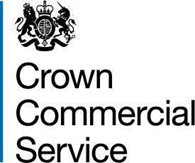 G-Cloud 12 Call-Off Contract This Call-Off Contract for the G-Cloud 12 Framework Agreement (RM1557.12) includes:Part A: Order FormBuyers must use this template order form as the basis for all call-off contracts and must refrain from accepting a supplier’s prepopulated version unless it has been carefully checked against template drafting.This Order Form is issued under the G-Cloud 12 Framework Agreement (RM1557.12).Buyers can use this Order Form to specify their G-Cloud service requirements when placing an Order.The Order Form cannot be used to alter existing terms or add any extra terms that materially change the Deliverables offered by the Supplier and defined in the Application.There are terms in the Call-Off Contract that may be defined in the Order Form. These are identified in the contract with square brackets.Principal contact detailsFor the Buyer:Name: REDACTED TEXT under FOIA Section 40, Personal Information.Email: REDACTED TEXT under FOIA Section 40, Personal Information.Phone: REDACTED TEXT under FOIA Section 40, Personal Information.For the Supplier:Name: REDACTED TEXT under FOIA Section 40, Personal Information.Email: REDACTED TEXT under FOIA Section 40, Personal Information.Phone: REDACTED TEXT under FOIA Section 40, Personal Information.Call-Off Contract termBuyer contractual detailsThis Order is for the G-Cloud Services outlined below. It is acknowledged by the Parties that the volume of the G-Cloud Services used by the Buyer may vary during this Call-Off Contract.Supplier’s informationCall-Off Contract charges and paymentThe Call-Off Contract charges and payment details are in the table below. See Schedule 2 for a full breakdown.Additional Buyer terms 1. 	Formation of contract1.1	By signing and returning this Order Form (Part A), the Supplier agrees to enter into a Call-Off Contract with the Buyer.1.2	The Parties agree that they have read the Order Form (Part A) and the Call-Off Contract terms and by signing below agree to be bound by this Call-Off Contract.1.3	This Call-Off Contract will be formed when the Buyer acknowledges receipt of the signed copy of the Order Form from the Supplier.1.4	In cases of any ambiguity or conflict, the terms and conditions of the Call-Off Contract (Part B) and Order Form (Part A) will supersede those of the Supplier Terms and Conditions as per the order of precedence set out in clause 8.3 of the Framework Agreement.2. 	Background to the agreement2.1	The Supplier is a provider of G-Cloud Services and agreed to provide the Services under the terms of Framework Agreement number RM1557.12.2.2	The Buyer provided an Order Form for Services to the Supplier.Schedule 1: ServicesThe following Service Definitions set out the full specification of the deliverables of each Service: https://www.digitalmarketplace.service.gov.uk/g-cloud/services/902321677709195REDACTED TEXT under FOIA Section 43 Commercial Interests.Schedule 2: Call-Off Contract chargesFor each individual Service, the applicable Call-Off Contract Charges (in accordance with the Supplier’s Digital Marketplace pricing document) can’t be amended during the term of the Call-Off Contract. The detailed Charges breakdown for the provision of Services during the Term will include:https://assets.digitalmarketplace.service.gov.uk/g-cloud-12/documents/712225/902321677709195-pricing-document-2020-10-30-1457.pdfCustomer BenefitsFor each Call-Off Contract please complete a customer benefits record, by following this link;G-Cloud 12 Customer Benefits Record Part B: Terms and conditions1.	Call-Off Contract Start date and length1.1	The Supplier must start providing the Services on the date specified in the Order Form.1.2	This Call-Off Contract will expire on the Expiry Date in the Order Form. It will be for up to 24 months from the Start date unless Ended earlier under clause 18 or extended by the Buyer under clause 1.3.1.3	The Buyer can extend this Call-Off Contract, with written notice to the Supplier, by the period in the Order Form, provided that this is within the maximum permitted under the Framework Agreement of 2 periods of up to 12 months each.1.4	The Parties must comply with the requirements under clauses 21.3 to 21.8 if the Buyer reserves the right in the Order Form to extend the contract beyond 24 months.2.	Incorporation of terms2.1	The following Framework Agreement clauses (including clauses and defined terms referenced by them) as modified under clause 2.2 are incorporated as separate Call-Off Contract obligations and apply between the Supplier and the Buyer: 4.1 (Warranties and representations)4.2 to 4.7 (Liability)4.11 to 4.12 (IR35)5.4 to 5.5 (Force majeure)5.8 (Continuing rights)5.9 to 5.11 (Change of control)5.12 (Fraud)5.13 (Notice of fraud)7.1 to 7.2 (Transparency)8.3 (Order of precedence)8.6 (Relationship)8.9 to 8.11 (Entire agreement)8.12 (Law and jurisdiction)8.13 to 8.14 (Legislative change)8.15 to 8.19 (Bribery and corruption)8.20 to 8.29 (Freedom of Information Act)8.30 to 8.31 (Promoting tax compliance)8.32 to 8.33 (Official Secrets Act)8.34 to 8.37 (Transfer and subcontracting)8.40 to 8.43 (Complaints handling and resolution)8.44 to 8.50 (Conflicts of interest and ethical walls)8.51 to 8.53 (Publicity and branding)8.54 to 8.56 (Equality and diversity)8.59 to 8.60 (Data protection8.64 to 8.65 (Severability)8.66 to 8.69 (Managing disputes and Mediation)8.80 to 8.88 (Confidentiality)8.89 to 8.90 (Waiver and cumulative remedies)8.91 to 8.101 (Corporate Social Responsibility)paragraphs 1 to 10 of the Framework Agreement glossary and interpretationany audit provisions from the Framework Agreement set out by the Buyer in the Order Form2.2	The Framework Agreement provisions in clause 2.1 will be modified as follows: 2.2.1	a reference to the ‘Framework Agreement’ will be a reference to the ‘Call-Off Contract’2.2.2	a reference to ‘CCS’ will be a reference to ‘the Buyer’2.2.3	a reference to the ‘Parties’ and a ‘Party’ will be a reference to the Buyer and Supplier as Parties under this Call-Off Contract2.3	The Parties acknowledge that they are required to complete the applicable Annexes contained in Schedule 4 (Processing Data) of the Framework Agreement for the purposes of this Call-Off Contract. The applicable Annexes being reproduced at Schedule 7 of this Call-Off Contract.2.4	The Framework Agreement incorporated clauses will be referred to as incorporated Framework clause ‘XX’, where ‘XX’ is the Framework Agreement clause number.2.5	When an Order Form is signed, the terms and conditions agreed in it will be incorporated into this Call-Off Contract.3.	Supply of services3.1	The Supplier agrees to supply the G-Cloud Services and any Additional Services under the terms of the Call-Off Contract and the Supplier’s Application.3.2	The Supplier undertakes that each G-Cloud Service will meet the Buyer’s acceptance criteria, as defined in the Order Form.4.	Supplier staff4.1	The Supplier Staff must: 4.1.1	be appropriately experienced, qualified and trained to supply the Services4.1.2	apply all due skill, care and diligence in faithfully performing those duties4.1.3	obey all lawful instructions and reasonable directions of the Buyer and provide the Services to the reasonable satisfaction of the Buyer4.1.4	respond to any enquiries about the Services as soon as reasonably possible4.1.5	complete any necessary Supplier Staff vetting as specified by the Buyer4.2	The Supplier must retain overall control of the Supplier Staff so that they are not considered to be employees, workers, agents or contractors of the Buyer.4.3	The Supplier may substitute any Supplier Staff as long as they have the equivalent experience and qualifications to the substituted staff member.4.4	The Buyer may conduct IR35 Assessments using the ESI tool to assess whether the Supplier’s engagement under the Call-Off Contract is Inside or Outside IR35.4.5	The Buyer may End this Call-Off Contract for Material Breach as per clause 18.5 hereunder if the Supplier is delivering the Services Inside IR35.4.6	The Buyer may need the Supplier to complete an Indicative Test using the ESI tool before the Start date or at any time during the provision of Services to provide a preliminary view of whether the Services are being delivered Inside or Outside IR35. If the Supplier has completed the Indicative Test, it must download and provide a copy of the PDF with the 14-digit ESI reference number from the summary outcome screen and promptly provide a copy to the Buyer.4.7	If the Indicative Test indicates the delivery of the Services could potentially be Inside IR35, the Supplier must provide the Buyer with all relevant information needed to enable the Buyer to conduct its own IR35 Assessment.4.8	If it is determined by the Buyer that the Supplier is Outside IR35, the Buyer will provide the ESI reference number and a copy of the PDF to the Supplier.5.	Due diligence 5.1	Both Parties agree that when entering into a Call-Off Contract they:5.1.1	have made their own enquiries and are satisfied by the accuracy of any information supplied by the other Party5.1.2	are confident that they can fulfil their obligations according to the Call-Off Contract terms5.1.3	have raised all due diligence questions before signing the Call-Off Contract5.1.4	have entered into the Call-Off Contract relying on its own due diligence6. 	Business continuity and disaster recovery6.1	The Supplier will have a clear business continuity and disaster recovery plan in their service descriptions.6.2	The Supplier’s business continuity and disaster recovery services are part of the Services and will be performed by the Supplier when required.6.3	If requested by the Buyer prior to entering into this Call-Off Contract, the Supplier must ensure that its business continuity and disaster recovery plan is consistent with the Buyer’s own plans.7.	Payment, VAT and Call-Off Contract charges7.1	The Buyer must pay the Charges following clauses 7.2 to 7.11 for the Supplier’s delivery of the Services.7.2	The Buyer will pay the Supplier within the number of days specified in the Order Form on receipt of a valid invoice.7.3	The Call-Off Contract Charges include all Charges for payment Processing. All invoices submitted to the Buyer for the Services will be exclusive of any Management Charge.7.4	If specified in the Order Form, the Supplier will accept payment for G-Cloud Services by the Government Procurement Card (GPC). The Supplier will be liable to pay any merchant fee levied for using the GPC and must not recover this charge from the Buyer.7.5	The Supplier must ensure that each invoice contains a detailed breakdown of the G-Cloud Services supplied. The Buyer may request the Supplier provides further documentation to substantiate the invoice.7.6	If the Supplier enters into a Subcontract it must ensure that a provision is included in each Subcontract which specifies that payment must be made to the Subcontractor within 30 days of receipt of a valid invoice.7.7	All Charges payable by the Buyer to the Supplier will include VAT at the appropriate Rate.7.8	The Supplier must add VAT to the Charges at the appropriate rate with visibility of the amount as a separate line item.7.9	The Supplier will indemnify the Buyer on demand against any liability arising from the Supplier's failure to account for or to pay any VAT on payments made to the Supplier under this Call-Off Contract. The Supplier must pay all sums to the Buyer at least 5 Working Days before the date on which the tax or other liability is payable by the Buyer. 7.10	The Supplier must not suspend the supply of the G-Cloud Services unless the Supplier is entitled to End this Call-Off Contract under clause 18.6 for Buyer’s failure to pay undisputed sums of money. Interest will be payable by the Buyer on the late payment of any undisputed sums of money properly invoiced under the Late Payment of Commercial Debts (Interest) Act 1998.7.11	If there’s an invoice dispute, the Buyer must pay the undisputed portion of the amount and return the invoice within 10 Working Days of the invoice date. The Buyer will provide a covering statement with proposed amendments and the reason for any non-payment. The Supplier must notify the Buyer within 10 Working Days of receipt of the returned invoice if it accepts the amendments. If it does then the Supplier must provide a replacement valid invoice with the response.7.12	Due to the nature of G-Cloud Services it isn’t possible in a static Order Form to exactly define the consumption of services over the duration of the Call-Off Contract. The Supplier agrees that the Buyer’s volumes indicated in the Order Form are indicative only.8.	Recovery of sums due and right of set-off8.1	If a Supplier owes money to the Buyer, the Buyer may deduct that sum from the Call-Off Contract Charges.9.	Insurance9.1	The Supplier will maintain the insurances required by the Buyer including those in this clause.9.2	The Supplier will ensure that:9.2.1	during this Call-Off Contract, Subcontractors hold third party public and products liability insurance of the same amounts that the Supplier would be legally liable to pay as damages, including the claimant's costs and expenses, for accidental death or bodily injury and loss of or damage to Property, to a minimum of £1,000,0009.2.2	the third-party public and products liability insurance contains an ‘indemnity to principals’ clause for the Buyer’s benefit9.2.3	all agents and professional consultants involved in the Services hold professional indemnity insurance to a minimum indemnity of £1,000,000 for each individual claim during the Call-Off Contract, and for 6 years after the End or Expiry Date9.2.4	all agents and professional consultants involved in the Services hold employers liability insurance (except where exempt under Law) to a minimum indemnity of £5,000,000 for each individual claim during the Call-Off Contract, and for 6 years after the End or Expiry Date9.3	If requested by the Buyer, the Supplier will obtain additional insurance policies, or extend existing policies bought under the Framework Agreement.9.4	If requested by the Buyer, the Supplier will provide the following to show compliance with this clause:9.4.1	a broker's verification of insurance9.4.2	receipts for the insurance premium9.4.3	evidence of payment of the latest premiums due9.5	Insurance will not relieve the Supplier of any liabilities under the Framework Agreement or this Call-Off Contract and the Supplier will:9.5.1	take all risk control measures using Good Industry Practice, including the investigation and reports of claims to insurers9.5.2	promptly notify the insurers in writing of any relevant material fact under any Insurances9.5.3	hold all insurance policies and require any broker arranging the insurance to hold any insurance slips and other evidence of insurance9.6	The Supplier will not do or omit to do anything, which would destroy or impair the legal validity of the insurance.9.7	The Supplier will notify CCS and the Buyer as soon as possible if any insurance policies have been, or are due to be, cancelled, suspended, Ended or not renewed.9.8	The Supplier will be liable for the payment of any:9.8.1	premiums, which it will pay promptly9.8.2	excess or deductibles and will not be entitled to recover this from the Buyer10.	Confidentiality10.1	Subject to clause 24.1 the Supplier must during and after the Term keep the Buyer fully indemnified against all Losses, damages, costs or expenses and other liabilities (including legal fees) arising from any breach of the Supplier's obligations under the Data Protection Legislation or under incorporated Framework Agreement clauses 8.80 to 8.88. The indemnity doesn’t apply to the extent that the Supplier breach is due to a Buyer’s instruction.11.	Intellectual Property Rights11.1	Unless otherwise specified in this Call-Off Contract, a Party will not acquire any right, title or interest in or to the Intellectual Property Rights (IPRs) of the other Party or its Licensors.11.2	The Supplier grants the Buyer a non-exclusive, transferable, perpetual, irrevocable, royalty-free licence to use the Project Specific IPRs and any Background IPRs embedded within the Project Specific IPRs for the Buyer’s ordinary business activities.11.3	The Supplier must obtain the grant of any third-party IPRs and Background IPRs so the Buyer can enjoy full use of the Project Specific IPRs, including the Buyer’s right to publish the IPR as open source.11.4	The Supplier must promptly inform the Buyer if it can’t comply with the clause above and the Supplier must not use third-party IPRs or Background IPRs in relation to the Project Specific IPRs if it can’t obtain the grant of a licence acceptable to the Buyer.11.5	The Supplier will, on written demand, fully indemnify the Buyer and the Crown for all Losses which it may incur at any time from any claim of infringement or alleged infringement of a third party’s IPRs because of the:11.5.1	rights granted to the Buyer under this Call-Off Contract11.5.2	Supplier’s performance of the Services11.5.3	use by the Buyer of the Services11.6	If an IPR Claim is made, or is likely to be made, the Supplier will immediately notify the Buyer in writing and must at its own expense after written approval from the Buyer, either:11.6.1	modify the relevant part of the Services without reducing its functionality or performance11.6.2	substitute Services of equivalent functionality and performance, to avoid the infringement or the alleged infringement, as long as there is no additional cost or burden to the Buyer11.6.3	buy a licence to use and supply the Services which are the subject of the alleged infringement, on terms acceptable to the Buyer11.7	Clause 11.5 will not apply if the IPR Claim is from:11.7.2	the use of data supplied by the Buyer which the Supplier isn’t required to verify under this Call-Off Contract11.7.3	other material provided by the Buyer necessary for the Services11.8	If the Supplier does not comply with clauses 11.2 to 11.6, the Buyer may End this Call-Off Contract for Material Breach. The Supplier will, on demand, refund the Buyer all the money paid for the affected Services.12.	Protection of information12.1	The Supplier must:12.1.1	comply with the Buyer’s written instructions and this Call-Off Contract when Processing Buyer Personal Data12.1.2	only Process the Buyer Personal Data as necessary for the provision of the G-Cloud Services or as required by Law or any Regulatory Body12.1.3	take reasonable steps to ensure that any Supplier Staff who have access to Buyer Personal Data act in compliance with Supplier's security processes12.2	The Supplier must fully assist with any complaint or request for Buyer Personal Data including by:12.2.1	providing the Buyer with full details of the complaint or request12.2.2	complying with a data access request within the timescales in the Data Protection Legislation and following the Buyer’s instructions12.2.3	providing the Buyer with any Buyer Personal Data it holds about a Data Subject (within the timescales required by the Buyer)12.2.4	providing the Buyer with any information requested by the Data Subject12.3	The Supplier must get prior written consent from the Buyer to transfer Buyer Personal Data to any other person (including any Subcontractors) for the provision of the G-Cloud Services.13.	Buyer data13.1	The Supplier must not remove any proprietary notices in the Buyer Data.13.2	The Supplier will not store or use Buyer Data except if necessary to fulfil its obligations.13.3	If Buyer Data is processed by the Supplier, the Supplier will supply the data to the Buyer as requested.13.4	The Supplier must ensure that any Supplier system that holds any Buyer Data is a secure system that complies with the Supplier’s and Buyer’s security policies and all Buyer requirements in the Order Form.13.5	The Supplier will preserve the integrity of Buyer Data processed by the Supplier and prevent its corruption and loss.13.6	The Supplier will ensure that any Supplier system which holds any protectively marked Buyer Data or other government data will comply with:13.6.1	the principles in the Security Policy Framework: https://www.gov.uk/government/publications/security-policy-framework andthe Government Security Classification policy: https:/www.gov.uk/government/publications/government-security-classifications13.6.2	guidance issued by the Centre for Protection of National Infrastructure on Risk Management:https://www.cpni.gov.uk/content/adopt-risk-management-approach andProtection of Sensitive Information and Assets: https://www.cpni.gov.uk/protection-sensitive-information-and-assets13.6.3	the National Cyber Security Centre’s (NCSC) information risk management guidance:https://www.ncsc.gov.uk/collection/risk-management-collection13.6.4	government best practice in the design and implementation of system components, including network principles, security design principles for digital services and the secure email blueprint:https://www.gov.uk/government/publications/technology-code-of-practice/technology-code-of-practice13.6.5	the security requirements of cloud services using the NCSC Cloud Security Principles and accompanying guidance: https://www.ncsc.gov.uk/guidance/implementing-cloud-security-principles13.6.6	buyer requirements in respect of AI ethical standards.13.7	The Buyer will specify any security requirements for this project in the Order Form.13.8	If the Supplier suspects that the Buyer Data has or may become corrupted, lost, breached or significantly degraded in any way for any reason, then the Supplier will notify the Buyer immediately and will (at its own cost if corruption, loss, breach or degradation of the Buyer Data was caused by the action or omission of the Supplier) comply with any remedial action reasonably proposed by the Buyer.13.9	The Supplier agrees to use the appropriate organisational, operational and technological processes to keep the Buyer Data safe from unauthorised use or access, loss, destruction, theft or disclosure.13.10	The provisions of this clause 13 will apply during the term of this Call-Off Contract and for as long as the Supplier holds the Buyer’s Data.14.	Standards and quality14.1	The Supplier will comply with any standards in this Call-Off Contract, the Order Form and the Framework Agreement.14.2	The Supplier will deliver the Services in a way that enables the Buyer to comply with its obligations under the Technology Code of Practice, which is at: https://www.gov.uk/government/publications/technology-code-of-practice/technology-code-of-practice14.3	If requested by the Buyer, the Supplier must, at its own cost, ensure that the G-Cloud Services comply with the requirements in the PSN Code of Practice.14.4	If any PSN Services are Subcontracted by the Supplier, the Supplier must ensure that the services have the relevant PSN compliance certification.14.5	The Supplier must immediately disconnect its G-Cloud Services from the PSN if the PSN Authority considers there is a risk to the PSN’s security and the Supplier agrees that the Buyer and the PSN Authority will not be liable for any actions, damages, costs, and any other Supplier liabilities which may arise.15.	Open source15.1	All software created for the Buyer must be suitable for publication as open source, unless otherwise agreed by the Buyer.15.2	If software needs to be converted before publication as open source, the Supplier must also provide the converted format unless otherwise agreed by the Buyer.16.	Security16.1	If requested to do so by the Buyer, before entering into this Call-Off Contract the Supplier will, within 15 Working Days of the date of this Call-Off Contract, develop (and obtain the Buyer’s written approval of) a Security Management Plan and an Information Security Management System. After Buyer approval the Security Management Plan and Information Security Management System will apply during the Term of this Call-Off Contract. Both plans will comply with the Buyer’s security policy and protect all aspects and processes associated with the delivery of the Services.16.2	The Supplier will use all reasonable endeavours, software and the most up-to-date antivirus definitions available from an industry-accepted antivirus software seller to minimise the impact of Malicious Software.16.3	If Malicious Software causes loss of operational efficiency or loss or corruption of Service Data, the Supplier will help the Buyer to mitigate any losses and restore the Services to operating efficiency as soon as possible.16.4	Responsibility for costs will be at the:16.4.1	Supplier’s expense if the Malicious Software originates from the Supplier software or the Service Data while the Service Data was under the control of the Supplier, unless the Supplier can demonstrate that it was already present, not quarantined or identified by the Buyer when provided16.4.2	Buyer’s expense if the Malicious Software originates from the Buyer software or the Service Data, while the Service Data was under the Buyer’s control16.5	The Supplier will immediately notify the Buyer of any breach of security of Buyer’s Confidential Information (and the Buyer of any Buyer Confidential Information breach). Where the breach occurred because of a Supplier Default, the Supplier will recover the Buyer’s Confidential Information however it may be recorded.16.6	Any system development by the Supplier should also comply with the government’s ‘10 Steps to Cyber Security’ guidance: https://www.ncsc.gov.uk/guidance/10-steps-cyber-security16.7	If a Buyer has requested in the Order Form that the Supplier has a Cyber Essentials certificate, the Supplier must provide the Buyer with a valid Cyber Essentials certificate (or equivalent) required for the Services before the Start date.17.	Guarantee17.1	If this Call-Off Contract is conditional on receipt of a Guarantee that is acceptable to the Buyer, the Supplier must give the Buyer on or before the Start date:17.1.1	an executed Guarantee in the form at Schedule 517.1.2	a certified copy of the passed resolution or board minutes of the guarantor approving the execution of the Guarantee18.	Ending the Call-Off Contract18.1	The Buyer can End this Call-Off Contract at any time by giving 30 days’ written notice to the Supplier, unless a shorter period is specified in the Order Form. The Supplier’s obligation to provide the Services will end on the date in the notice.18.2	The Parties agree that the:18.2.1	Buyer’s right to End the Call-Off Contract under clause 18.1 is reasonable considering the type of cloud Service being provided18.2.2	Call-Off Contract Charges paid during the notice period is reasonable compensation and covers all the Supplier’s avoidable costs or Losses18.3	Subject to clause 24 (Liability), if the Buyer Ends this Call-Off Contract under clause 18.1, it will indemnify the Supplier against any commitments, liabilities or expenditure which result in any unavoidable Loss by the Supplier, provided that the Supplier takes all reasonable steps to mitigate the Loss. If the Supplier has insurance, the Supplier will reduce its unavoidable costs by any insurance sums available. The Supplier will submit a fully itemised and costed list of the unavoidable Loss with supporting evidence.18.4	The Buyer will have the right to End this Call-Off Contract at any time with immediate effect by written notice to the Supplier if either the Supplier commits:18.4.1	a Supplier Default and if the Supplier Default cannot, in the reasonable opinion of the Buyer, be remedied18.4.2	any fraud18.5	A Party can End this Call-Off Contract at any time with immediate effect by written notice if:18.5.1	the other Party commits a Material Breach of any term of this Call-Off Contract (other than failure to pay any amounts due) and, if that breach is remediable, fails to remedy it within 15 Working Days of being notified in writing to do so18.5.2	an Insolvency Event of the other Party happens18.5.3	the other Party ceases or threatens to cease to carry on the whole or any material part of its business18.6	If the Buyer fails to pay the Supplier undisputed sums of money when due, the Supplier must notify the Buyer and allow the Buyer 5 Working Days to pay. If the Buyer doesn’t pay within 5 Working Days, the Supplier may End this Call-Off Contract by giving the length of notice in the Order Form.18.7	A Party who isn’t relying on a Force Majeure event will have the right to End this Call-Off Contract if clause 23.1 applies.19.	Consequences of suspension, ending and expiry19.1	If a Buyer has the right to End a Call-Off Contract, it may elect to suspend this Call-Off Contract or any part of it.19.2	Even if a notice has been served to End this Call-Off Contract or any part of it, the Supplier must continue to provide the Ordered G-Cloud Services until the dates set out in the notice.19.3	The rights and obligations of the Parties will cease on the Expiry Date or End Date whichever applies) of this Call-Off Contract, except those continuing provisions described in clause 19.4.19.4	Ending or expiry of this Call-Off Contract will not affect:19.4.1	any rights, remedies or obligations accrued before its Ending or expiration19.4.2	the right of either Party to recover any amount outstanding at the time of Ending or expiry19.4.3	the continuing rights, remedies or obligations of the Buyer or the Supplier under clauses7 (Payment, VAT and Call-Off Contract charges)8 (Recovery of sums due and right of set-off)9 (Insurance)10 (Confidentiality)11 (Intellectual property rights)12 (Protection of information)13 (Buyer data)19 (Consequences of suspension, ending and expiry)24 (Liability); incorporated Framework Agreement clauses: 4.2 to 4.7 (Liability)8.44 to 8.50 (Conflicts of interest and ethical walls)8.89 to 8.90 (Waiver and cumulative remedies)19.4.4	any other provision of the Framework Agreement or this Call-Off Contract which expressly or by implication is in force even if it Ends or expires19.5	At the end of the Call-Off Contract Term, the Supplier must promptly:19.5.1	return all Buyer Data including all copies of Buyer software, code and any other software licensed by the Buyer to the Supplier under it19.5.2	return any materials created by the Supplier under this Call-Off Contract if the IPRs are owned by the Buyer19.5.3	stop using the Buyer Data and, at the direction of the Buyer, provide the Buyer with a complete and uncorrupted version in electronic form in the formats and on media agreed with the Buyer19.5.4	destroy all copies of the Buyer Data when they receive the Buyer’s written instructions to do so or 12 calendar months after the End or Expiry Date, and provide written confirmation to the Buyer that the data has been securely destroyed, except if the retention of Buyer Data is required by Law19.5.5	work with the Buyer on any ongoing work19.5.6	return any sums prepaid for Services which have not been delivered to the Buyer, within 10 Working Days of the End or Expiry Date19.6	Each Party will return all of the other Party’s Confidential Information and confirm this has been done, unless there is a legal requirement to keep it or this Call-Off Contract states otherwise.19.7	All licences, leases and authorisations granted by the Buyer to the Supplier will cease at the end of the Call-Off Contract Term without the need for the Buyer to serve notice except if this Call-Off Contract states otherwise.20.	Notices20.1	Any notices sent must be in writing. For the purpose of this clause, an email is accepted as being 'in writing'.Manner of delivery: emailDeemed time of delivery: 9am on the first Working Day after sendingProof of service: Sent in an emailed letter in PDF format to the correct email address without any error message20.2	This clause does not apply to any legal action or other method of dispute resolution which should be sent to the addresses in the Order Form (other than a dispute notice under this Call-Off Contract).21.	Exit plan21.1	The Supplier must provide an exit plan in its Application which ensures continuity of service and the Supplier will follow it.21.2	When requested, the Supplier will help the Buyer to migrate the Services to a replacement supplier in line with the exit plan. This will be at the Supplier’s own expense if the Call-Off Contract Ended before the Expiry Date due to Supplier cause.21.3	If the Buyer has reserved the right in the Order Form to extend the Call-Off Contract Term beyond 24 months the Supplier must provide the Buyer with an additional exit plan for approval by the Buyer at least 8 weeks before the 18-month anniversary of the Start date.21.4	The Supplier must ensure that the additional exit plan clearly sets out the Supplier’s methodology for achieving an orderly transition of the Services from the Supplier to the Buyer or its replacement Supplier at the expiry of the proposed extension period or if the contract Ends during that period.21.5	Before submitting the additional exit plan to the Buyer for approval, the Supplier will work with the Buyer to ensure that the additional exit plan is aligned with the Buyer’s own exit plan and strategy.21.6	The Supplier acknowledges that the Buyer’s right to extend the Term beyond 24 months is subject to the Buyer’s own governance process. Where the Buyer is a central government department, this includes the need to obtain approval from GDS under the Spend Controls process. The approval to extend will only be given if the Buyer can clearly demonstrate that the Supplier’s additional exit plan ensures that:21.6.1	the Buyer will be able to transfer the Services to a replacement supplier before the expiry or Ending of the extension period on terms that are commercially reasonable and acceptable to the Buyer21.6.2	there will be no adverse impact on service continuity21.6.3	there is no vendor lock-in to the Supplier’s Service at exit21.6.4	it enables the Buyer to meet its obligations under the Technology Code of Practice21.7	If approval is obtained by the Buyer to extend the Term, then the Supplier will comply with its obligations in the additional exit plan.21.8	The additional exit plan must set out full details of timescales, activities and roles and responsibilities of the Parties for:21.8.1	the transfer to the Buyer of any technical information, instructions, manuals and code reasonably required by the Buyer to enable a smooth migration from the Supplier21.8.2	the strategy for exportation and migration of Buyer Data from the Supplier system to the Buyer or a replacement supplier, including conversion to open standards or other standards required by the Buyer21.8.3	the transfer of Project Specific IPR items and other Buyer customisations, configurations and databases to the Buyer or a replacement supplier21.8.4	the testing and assurance strategy for exported Buyer Data21.8.5	if relevant, TUPE-related activity to comply with the TUPE regulations21.8.6	any other activities and information which is reasonably required to ensure continuity of Service during the exit period and an orderly transition22.	Handover to replacement supplier22.1	At least 10 Working Days before the Expiry Date or End Date, the Supplier must provide any:22.1.1	data (including Buyer Data), Buyer Personal Data and Buyer Confidential Information in the Supplier’s possession, power or control22.1.2	other information reasonably requested by the Buyer22.2	On reasonable notice at any point during the Term, the Supplier will provide any information and data about the G-Cloud Services reasonably requested by the Buyer (including information on volumes, usage, technical aspects, service performance and staffing). This will help the Buyer understand how the Services have been provided and to run a fair competition for a new supplier.22.3	This information must be accurate and complete in all material respects and the level of detail must be sufficient to reasonably enable a third party to prepare an informed offer for replacement services and not be unfairly disadvantaged compared to the Supplier in the buying process.23.	Force majeure23.1	If a Force Majeure event prevents a Party from performing its obligations under this Call-Off Contract for more than the number of consecutive days set out in the Order Form, the other Party may End this Call-Off Contract with immediate effect by written notice.24.	Liability24.1	Subject to incorporated Framework Agreement clauses 4.2 to 4.7, each Party's Yearly total liability for Defaults under or in connection with this Call-Off Contract (whether expressed as an indemnity or otherwise) will be set as follows:24.1.1	Property: for all Defaults by either party resulting in direct loss to the property (including technical infrastructure, assets, IPR or equipment but excluding any loss or damage to Buyer Data) of the other Party, will not exceed the amount in the Order Form24.1.2	Buyer Data: for all Defaults by the Supplier resulting in direct loss, destruction, corruption, degradation or damage to any Buyer Data, will not exceed the amount in the Order Form24.1.3	Other Defaults: for all other Defaults by either party, claims, Losses or damages, whether arising from breach of contract, misrepresentation (whether under common law or statute), tort (including negligence), breach of statutory duty or otherwise will not exceed the amount in the Order Form.25.	Premises25.1	If either Party uses the other Party’s premises, that Party is liable for all loss or damage it causes to the premises. It is responsible for repairing any damage to the premises or any objects on the premises, other than fair wear and tear.25.2	The Supplier will use the Buyer’s premises solely for the performance of its obligations under this Call-Off Contract.25.3	The Supplier will vacate the Buyer’s premises when the Call-Off Contract Ends or expires.25.4	This clause does not create a tenancy or exclusive right of occupation.25.5	While on the Buyer’s premises, the Supplier will:25.5.1	comply with any security requirements at the premises and not do anything to weaken the security of the premises25.5.2	comply with Buyer requirements for the conduct of personnel25.5.3	comply with any health and safety measures implemented by the Buyer25.5.4	immediately notify the Buyer of any incident on the premises that causes any damage to Property which could cause personal injury25.6	The Supplier will ensure that its health and safety policy statement (as required by the Health and Safety at Work etc Act 1974) is made available to the Buyer on request.26.	Equipment26.1	The Supplier is responsible for providing any Equipment which the Supplier requires to provide the Services.26.2	Any Equipment brought onto the premises will be at the Supplier's own risk and the Buyer will have no liability for any loss of, or damage to, any Equipment.26.3	When the Call-Off Contract Ends or expires, the Supplier will remove the Equipment and any other materials leaving the premises in a safe and clean condition.27.	The Contracts (Rights of Third Parties) Act 199927.1	Except as specified in clause 29.8, a person who isn’t Party to this Call-Off Contract has no right under the Contracts (Rights of Third Parties) Act 1999 to enforce any of its terms. This does not affect any right or remedy of any person which exists or is available otherwise.28.	Environmental requirements28.1	The Buyer will provide a copy of its environmental policy to the Supplier on request, which the Supplier will comply with.28.2	The Supplier must provide reasonable support to enable Buyers to work in an environmentally friendly way, for example by helping them recycle or lower their carbon footprint.29.	The Employment Regulations (TUPE)29.1	The Supplier agrees that if the Employment Regulations apply to this Call-Off Contract on the Start date then it must comply with its obligations under the Employment Regulations and (if applicable) New Fair Deal (including entering into an Admission Agreement) and will indemnify the Buyer or any Former Supplier for any loss arising from any failure to comply.29.2	Twelve months before this Call-Off Contract expires, or after the Buyer has given notice to End it, and within 28 days of the Buyer’s request, the Supplier will fully and accurately disclose to the Buyer all staff information including, but not limited to, the total number of staff assigned for the purposes of TUPE to the Services. For each person identified the Supplier must provide details of:29.2.1		the activities they perform29.2.2		age29.2.3		start date29.2.4		place of work29.2.5		notice period29.2.6		redundancy payment entitlement29.2.7		salary, benefits and pension entitlements29.2.8		employment status29.2.9		identity of employer29.2.10	working arrangements29.2.11	outstanding liabilities29.2.12	sickness absence29.2.13	copies of all relevant employment contracts and related documents29.2.14	all information required under regulation 11 of TUPE or as reasonably requested by the Buyer29.3	The Supplier warrants the accuracy of the information provided under this TUPE clause and will notify the Buyer of any changes to the amended information as soon as reasonably possible. The Supplier will permit the Buyer to use and disclose the information to any prospective Replacement Supplier.29.4	In the 12 months before the expiry of this Call-Off Contract, the Supplier will not change the identity and number of staff assigned to the Services (unless reasonably requested by the Buyer) or their terms and conditions, other than in the ordinary course of business.29.5	The Supplier will co-operate with the re-tendering of this Call-Off Contract by allowing the Replacement Supplier to communicate with and meet the affected employees or their representatives.29.6	The Supplier will indemnify the Buyer or any Replacement Supplier for all Loss arising from both:29.6.1	its failure to comply with the provisions of this clause29.6.2	any claim by any employee or person claiming to be an employee (or their employee representative) of the Supplier which arises or is alleged to arise from any act or omission by the Supplier on or before the date of the Relevant Transfer29.7	The provisions of this clause apply during the Term of this Call-Off Contract and indefinitely after it Ends or expires.29.8	For these TUPE clauses, the relevant third party will be able to enforce its rights under this clause but their consent will not be required to vary these clauses as the Buyer and Supplier may agree.30.	Additional G-Cloud services30.1	 The Buyer may require the Supplier to provide Additional Services. The Buyer doesn’t have to buy any Additional Services from the Supplier and can buy services that are the same as or similar to the Additional Services from any third party.30.2	If reasonably requested to do so by the Buyer in the Order Form, the Supplier must provide and monitor performance of the Additional Services using an Implementation Plan.31.	Collaboration31.1	If the Buyer has specified in the Order Form that it requires the Supplier to enter into a Collaboration Agreement, the Supplier must give the Buyer an executed Collaboration Agreement before the Start date.31.2	In addition to any obligations under the Collaboration Agreement, the Supplier must:31.2.1	work proactively and in good faith with each of the Buyer’s contractors31.2.2	co-operate and share information with the Buyer’s contractors to enable the efficient operation of the Buyer’s ICT services and G-Cloud Services32.	Variation process32.1	The Buyer can request in writing a change to this Call-Off Contract if it isn’t a material change to the Framework Agreement/or this Call-Off Contract. Once implemented, it is called a Variation.32.2	The Supplier must notify the Buyer immediately in writing of any proposed changes to their G-Cloud Services or their delivery by submitting a Variation request. This includes any changes in the Supplier’s supply chain.32.3	If Either Party can’t agree to or provide the Variation, the Buyer may agree to continue performing its obligations under this Call-Off Contract without the Variation, or End this Call-Off Contract by giving 30 days’ notice to the Supplier.33.	Data Protection Legislation (GDPR)33.1	Pursuant to clause 2.1 and for the avoidance of doubt, clauses 8.59 and 8.60 of the Framework Agreement are incorporated into this Call-Off Contract. For reference, the appropriate GDPR templates which are required to be completed in accordance with clauses 8.59 and 8.60 are reproduced in this Call-Off Contract document at schedule 7.Schedule 3: Collaboration agreementThis agreement is made on [enter date]between:1)	[Buyer name] of [Buyer address] (the Buyer)2)	[Company name] a company incorporated in [company address] under [registration number], whose registered office is at [registered address]3)	[Company name] a company incorporated in [company address] under [registration number], whose registered office is at [registered address]4)	[Company name] a company incorporated in [company address] under [registration number], whose registered office is at [registered address]5)	[Company name] a company incorporated in [company address] under [registration number], whose registered office is at [registered address]6)	[Company name] a company incorporated in [company address] under [registration number], whose registered office is at [registered address] together (the Collaboration Suppliers and each of them a Collaboration Supplier). Whereas the:Buyer and the Collaboration Suppliers have entered into the Call-Off Contracts (defined below) for the provision of various IT and telecommunications (ICT) servicesCollaboration Suppliers now wish to provide for the ongoing cooperation of the Collaboration Suppliers in the provision of services under their respective Call-Off Contract to the BuyerIn consideration of the mutual covenants contained in the Call-Off Contracts and this Agreement and intending to be legally bound, the parties agree as follows:1.	Definitions and interpretation1.1	As used in this Agreement, the capitalised expressions will have the following meanings unless the context requires otherwise:1.1.1	“Agreement” means this collaboration agreement, containing the Clauses and Schedules1.1.2	“Call-Off Contract” means each contract that is let by the Buyer to one of the Collaboration Suppliers1.1.3	“Contractor’s Confidential Information” has the meaning set out in the Call-Off Contracts1.1.4	“Confidential Information” means the Buyer Confidential Information or any Collaboration Supplier's Confidential Information1.1.5	“Collaboration Activities” means the activities set out in this Agreement1.1.6	“Buyer Confidential Information” has the meaning set out in the Call-Off Contract1.1.7	“Default” means any breach of the obligations of any Collaboration Supplier or any Default, act, omission, negligence or statement of any Collaboration Supplier, its employees, servants, agents or subcontractors in connection with or in relation to the subject matter of this Agreement and in respect of which such Collaboration Supplier is liable (by way of indemnity or otherwise) to the other parties1.1.8	“Detailed Collaboration Plan” has the meaning given in clause 3.21.1.9	“Dispute Resolution Process” means the process described in clause 91.1.10	“Effective Date” means [insert date]1.1.11	“Force Majeure Event” has the meaning given in clause 11.1.11.1.12	“Mediator” has the meaning given to it in clause 9.3.11.1.13	“Outline Collaboration Plan” has the meaning given to it in clause 3.11.1.14	“Term” has the meaning given to it in clause 2.11.1.15	"Working Day" means any day other than a Saturday, Sunday or public holiday in England and Wales1.2	General1.2.1	As used in this Agreement the:1.2.1.1	masculine includes the feminine and the neuter1.2.1.2	singular includes the plural and the other way around1.2.1.3	A reference to any statute, enactment, order, regulation or other similar instrument will be viewed as a reference to the statute, enactment, order, regulation or instrument as amended by any subsequent statute, enactment, order, regulation or instrument or as contained in any subsequent re-enactment.1.2.2	Headings are included in this Agreement for ease of reference only and will not affect the interpretation or construction of this Agreement.1.2.3	References to Clauses and Schedules are, unless otherwise provided, references to clauses of and schedules to this Agreement.1.2.4	Except as otherwise expressly provided in this Agreement, all remedies available to any party under this Agreement are cumulative and may be exercised concurrently or separately and the exercise of any one remedy will not exclude the exercise of any other remedy.1.2.5	The party receiving the benefit of an indemnity under this Agreement will use its reasonable endeavours to mitigate its loss covered by the indemnity.2.	Term of the agreement2.1	This Agreement will come into force on the Effective Date and, unless earlier terminated in accordance with clause 10, will expire 6 months after the expiry or termination (however arising) of the exit period of the last Call-Off Contract (the “Term”).2.2	A Collaboration Supplier’s duty to perform the Collaboration Activities will continue until the end of the exit period of its last relevant Call-Off Contract.3.	Provision of the collaboration plan3.1	The Collaboration Suppliers will, within 2 weeks (or any longer period as notified by the Buyer in writing) of the Effective Date, provide to the Buyer detailed proposals for the Collaboration Activities they require from each other (the “Outline Collaboration Plan”).3.2	Within 10 Working Days (or any other period as agreed in writing by the Buyer and the Collaboration Suppliers) of [receipt of the proposals] or [the Effective Date], the Buyer will prepare a plan for the Collaboration Activities (the “Detailed Collaboration Plan”). The Detailed Collaboration Plan will include full details of the activities and interfaces that involve all of the Collaboration Suppliers to ensure the receipt of the services under each Collaboration Supplier’s respective [contract] [Call-Off Contract], by the Buyer. The Detailed Collaboration Plan will be based on the Outline Collaboration Plan and will be submitted to the Collaboration Suppliers for approval.3.3	The Collaboration Suppliers will provide the help the Buyer needs to prepare the Detailed Collaboration Plan.3.4	The Collaboration Suppliers will, within 10 Working Days of receipt of the Detailed Collaboration Plan, either:3.4.1	approve the Detailed Collaboration Plan3.4.2	reject the Detailed Collaboration Plan, giving reasons for the rejection3.5	The Collaboration Suppliers may reject the Detailed Collaboration Plan under clause 3.4.2 only if it is not consistent with their Outline Collaboration Plan in that it imposes additional, more onerous, obligations on them.3.6	If the parties fail to agree the Detailed Collaboration Plan under clause 3.4, the dispute will be resolved using the Dispute Resolution Process.4.	Collaboration activities4.1	The Collaboration Suppliers will perform the Collaboration Activities and all other obligations of this Agreement in accordance with the Detailed Collaboration Plan. 4.2	The Collaboration Suppliers will provide all additional cooperation and assistance as is reasonably required by the Buyer to ensure the continuous delivery of the services under the Call-Off Contract.4.3	The Collaboration Suppliers will ensure that their respective subcontractors provide all co-operation and assistance as set out in the Detailed Collaboration Plan.5.	Invoicing5.1	If any sums are due under this Agreement, the Collaboration Supplier responsible for paying the sum will pay within 30 Working Days of receipt of a valid invoice.5.2	Interest will be payable on any late payments under this Agreement under the Late Payment of Commercial Debts (Interest) Act 1998, as amended.6.	Confidentiality6.1	Without prejudice to the application of the Official Secrets Acts 1911 to 1989 to any Confidential Information, the Collaboration Suppliers acknowledge that any Confidential Information obtained from or relating to the Crown, its servants or agents is the property of the Crown.6.2	Each Collaboration Supplier warrants that:6.2.1	any person employed or engaged by it (in connection with this Agreement in the course of such employment or engagement) will only use Confidential Information for the purposes of this Agreement6.2.2	any person employed or engaged by it (in connection with this Agreement) will not disclose any Confidential Information to any third party without the prior written consent of the other party6.2.3	it will take all necessary precautions to ensure that all Confidential Information is treated as confidential and not disclosed (except as agreed) or used other than for the purposes of this Agreement by its employees, servants, agents or subcontractors6.2.4	neither it nor any person engaged by it, whether as a servant or a consultant or otherwise, will use the Confidential Information for the solicitation of business from the other or from the other party's servants or consultants or otherwise6.3	The provisions of clauses 6.1 and 6.2 will not apply to any information which is:6.3.1	or becomes public knowledge other than by breach of this clause 66.3.2	in the possession of the receiving party without restriction in relation to disclosure before the date of receipt from the disclosing party6.3.3	received from a third party who lawfully acquired it and who is under no obligation restricting its disclosure6.3.4	independently developed without access to the Confidential Information6.3.5	required to be disclosed by law or by any judicial, arbitral, regulatory or other authority of competent jurisdiction6.4	The Buyer’s right, obligations and liabilities in relation to using and disclosing any Collaboration Supplier’s Confidential Information provided under this Agreement and the Collaboration Supplier’s right, obligations and liabilities in relation to using and disclosing any of the Buyer’s Confidential Information provided under this Agreement, will be as set out in the [relevant contract] [Call-Off Contract].7.	Warranties7.1	Each Collaboration Supplier warrant and represent that:7.1.1	it has full capacity and authority and all necessary consents (including but not limited to, if its processes require, the consent of its parent company) to enter into and to perform this Agreement and that this Agreement is executed by an authorised representative of the Collaboration Supplier7.1.2	its obligations will be performed by appropriately experienced, qualified and trained personnel with all due skill, care and diligence including but not limited to good industry practice and (without limiting the generality of this clause 7) in accordance with its own established internal processes7.2	Except as expressly stated in this Agreement, all warranties and conditions, whether express or implied by statute, common law or otherwise (including but not limited to fitness for purpose) are excluded to the extent permitted by law.8.	Limitation of liability8.1	None of the parties exclude or limit their liability for death or personal injury resulting from negligence, or for any breach of any obligations implied by Section 2 of the Supply of Goods and Services Act 1982.8.2	Nothing in this Agreement will exclude or limit the liability of any party for fraud or fraudulent misrepresentation.8.3	Subject always to clauses 8.1 and 8.2, the liability of the Buyer to any Collaboration Suppliers for all claims (by way of indemnity or otherwise) arising whether in contract, tort (including negligence), misrepresentation (other than if made fraudulently), breach of statutory duty or otherwise under this Agreement (excluding Clause 6.4, which will be subject to the limitations of liability set out in the relevant Contract) will be limited to [(£,000)].8.4	Subject always to clauses 8.1 and 8.2, the liability of each Collaboration Supplier for all claims (by way of indemnity or otherwise) arising whether in contract, tort (including negligence), misrepresentation (other than if made fraudulently), breach of statutory duty or otherwise under this Agreement will be limited to [Buyer to specify].8.5	Subject always to clauses 8.1, 8.2 and 8.6 and except in respect of liability under clause 6 (excluding clause 6.4, which will be subject to the limitations of liability set out in the [relevant contract] [Call-Off Contract]), in no event will any party be liable to any other for:8.5.1	indirect loss or damage8.5.2	special loss or damage8.5.3	consequential loss or damage8.5.4	loss of profits (whether direct or indirect)8.5.5	loss of turnover (whether direct or indirect)8.5.6	loss of business opportunities (whether direct or indirect)8.5.7	damage to goodwill (whether direct or indirect)8.6	Subject always to clauses 8.1 and 8.2, the provisions of clause 8.5 will not be taken as limiting the right of the Buyer to among other things, recover as a direct loss any:8.6.1	additional operational or administrative costs and expenses arising from a Collaboration Supplier’s Default8.6.2	wasted expenditure or charges rendered unnecessary or incurred by the Buyer arising from a Collaboration Supplier's Default9.	Dispute resolution process9.1	All disputes between any of the parties arising out of or relating to this Agreement will be referred, by any party involved in the dispute, to the representatives of the parties specified in the Detailed Collaboration Plan.9.2	If the dispute cannot be resolved by the parties' representatives nominated under clause 9.1 within a maximum of 5 Working Days (or any other time agreed in writing by the parties) after it has been referred to them under clause 9.1, then except if a party seeks urgent injunctive relief, the parties will refer it to mediation under the process set out in clause 9.3 unless the Buyer considers (acting reasonably and considering any objections to mediation raised by the other parties) that the dispute is not suitable for resolution by mediation.9.3	The process for mediation and consequential provisions for mediation are:9.3.1	a neutral adviser or mediator will be chosen by agreement between the parties or, if they are unable to agree upon a Mediator within 10 Working Days after a request by one party to the other parties to appoint a Mediator or if the Mediator agreed upon is unable or unwilling to act, any party will within 10 Working Days from the date of the proposal to appoint a Mediator or within 10 Working Days of notice to the parties that he is unable or unwilling to act, apply to the President of the Law Society to appoint a Mediator9.3.2	the parties will within 10 Working Days of the appointment of the Mediator meet to agree a programme for the exchange of all relevant information and the structure of the negotiations9.3.3	unless otherwise agreed by the parties in writing, all negotiations connected with the dispute and any settlement agreement relating to it will be conducted in confidence and without prejudice to the rights of the parties in any future proceedings9.3.4	if the parties reach agreement on the resolution of the dispute, the agreement will be put in writing and will be binding on the parties once it is signed by their authorised representatives9.3.5	failing agreement, any of the parties may invite the Mediator to provide a non-binding but informative opinion in writing. The opinion will be provided on a without prejudice basis and will not be used in evidence in any proceedings relating to this Agreement without the prior written consent of all the parties9.3.6	if the parties fail to reach agreement in the structured negotiations within 20 Working Days of the Mediator being appointed, or any longer period the parties agree on, then any dispute or difference between them may be referred to the courts9.4	The parties must continue to perform their respective obligations under this Agreement and under their respective Contracts pending the resolution of a dispute.10. Termination and consequences of termination10.1	Termination10.1.1	The Buyer has the right to terminate this Agreement at any time by notice in writing to the Collaboration Suppliers whenever the Buyer has the right to terminate a Collaboration Supplier’s [respective contract] [Call-Off Contract].10.1.2	Failure by any of the Collaboration Suppliers to comply with their obligations under this Agreement will constitute a Default under their [relevant contract] [Call-Off Contract]. In this case, the Buyer also has the right to terminate by notice in writing the participation of any Collaboration Supplier to this Agreement and sever its name from the list of Collaboration Suppliers, so that this Agreement will continue to operate between the Buyer and the remaining Collaboration Suppliers.10.2	Consequences of termination10.2.1	Subject to any other right or remedy of the parties, the Collaboration Suppliers and the Buyer will continue to comply with their respective obligations under the [contracts] [Call-Off Contracts] following the termination (however arising) of this Agreement.10.2.2	Except as expressly provided in this Agreement, termination of this Agreement will be without prejudice to any accrued rights and obligations under this Agreement.11. General provisions11.1	Force majeure11.1.1	For the purposes of this Agreement, the expression “Force Majeure Event” will mean any cause affecting the performance by a party of its obligations under this Agreement arising from acts, events, omissions, happenings or non-happenings beyond its reasonable control, including acts of God, riots, war or armed conflict, acts of terrorism, acts of government, local government or Regulatory Bodies, fire, flood, storm or earthquake, or disaster but excluding any industrial dispute relating to any party, the party's personnel or any other failure of a Subcontractor.11.1.2	Subject to the remaining provisions of this clause 11.1, any party to this Agreement may claim relief from liability for non-performance of its obligations to the extent this is due to a Force Majeure Event.11.1.3	A party cannot claim relief if the Force Majeure Event or its level of exposure to the event is attributable to its wilful act, neglect or failure to take reasonable precautions against the relevant Force Majeure Event.11.1.4	The affected party will immediately give the other parties written notice of the Force Majeure Event. The notification will include details of the Force Majeure Event together with evidence of its effect on the obligations of the affected party, and any action the affected party proposes to take to mitigate its effect.11.1.5	The affected party will notify the other parties in writing as soon as practicable after the Force Majeure Event ceases or no longer causes the affected party to be unable to comply with its obligations under this Agreement. Following the notification, this Agreement will continue to be performed on the terms existing immediately before the Force Majeure Event unless agreed otherwise in writing by the parties.11.2	Assignment and subcontracting11.2.1	Subject to clause 11.2.2, the Collaboration Suppliers will not assign, transfer, novate, sub-license or declare a trust in respect of its rights under all or a part of this Agreement or the benefit or advantage without the prior written consent of the Buyer.11.2.2	Any subcontractors identified in the Detailed Collaboration Plan can perform those elements identified in the Detailed Collaboration Plan to be performed by the Subcontractors.11.3	Notices11.3.1	 Any notices given under or in relation to this Agreement will be deemed to have been properly delivered if sent by recorded or registered post or by fax and will be deemed for the purposes of this Agreement to have been given or made at the time the letter would, in the ordinary course of post, be delivered or at the time shown on the sender's fax transmission report.11.3.2	For the purposes of clause 11.3.1, the address of each of the parties are those in the Detailed Collaboration Plan.11.4	Entire agreement11.4.1	This Agreement, together with the documents and agreements referred to in it, constitutes the entire agreement and understanding between the parties in respect of the matters dealt with in it and supersedes any previous agreement between the Parties about this.11.4.2	Each of the parties agrees that in entering into this Agreement and the documents and agreements referred to in it does not rely on, and will have no remedy in respect of, any statement, representation, warranty or undertaking (whether negligently or innocently made) other than as expressly set out in this Agreement. The only remedy available to each party in respect of any statements, representation, warranty or understanding will be for breach of contract under the terms of this Agreement.11.4.3 Nothing in this clause 11.4 will exclude any liability for fraud.11.5	Rights of third partiesNothing in this Agreement will grant any right or benefit to any person other than the parties or their respective successors in title or assignees, or entitle a third party to enforce any provision and the parties do not intend that any term of this Agreement should be enforceable by a third party by virtue of the Contracts (Rights of Third Parties) Act 1999.11.6	SeverabilityIf any provision of this Agreement is held invalid, illegal or unenforceable for any reason by any court of competent jurisdiction, that provision will be severed without effect to the remaining provisions. If a provision of this Agreement that is fundamental to the accomplishment of the purpose of this Agreement is held to any extent to be invalid, the parties will immediately commence good faith negotiations to remedy that invalidity.11.7	VariationsNo purported amendment or variation of this Agreement or any provision of this Agreement will be effective unless it is made in writing by the parties.11.8	No waiverThe failure to exercise, or delay in exercising, a right, power or remedy provided by this Agreement or by law will not constitute a waiver of that right, power or remedy. If a party waives a breach of any provision of this Agreement this will not operate as a waiver of a subsequent breach of that provision, or as a waiver of a breach of any other provision.11.9	Governing law and jurisdictionThis Agreement will be governed by and construed in accordance with English law and without prejudice to the Dispute Resolution Process, each party agrees to submit to the exclusive jurisdiction of the courts of England and Wales.Executed and delivered as an agreement by the parties or their duly authorised attorneys the day and year first above written.For and on behalf of the BuyerSigned by:Full name (capitals):Position:Date:For and on behalf of the [Company name]Signed by:Full name (capitals):Position:Date:For and on behalf of the [Company name]Signed by:Full name (capitals):Position:Date:For and on behalf of the [Company name]Signed by:Full name (capitals):Position:Date:For and on behalf of the [Company name]Signed by:Full name (capitals):Position:Date:For and on behalf of the [Company name]Signed by:Full name (capitals):Position:Date:For and on behalf of the [Company name]Signed by:Full name (capitals):Position:Date:Collaboration Agreement Schedule 1: List of contractsCollaboration Agreement Schedule 2 [Insert Outline Collaboration Plan]Schedule 4: Alternative clauses1.	Introduction1.1	This Schedule specifies the alternative clauses that may be requested in the Order Form and, if requested in the Order Form, will apply to this Call-Off Contract.2.	Clauses selected2.1	The Customer may, in the Order Form, request the following alternative Clauses:2.1.1	Scots Law and Jurisdiction2.1.2	References to England and Wales in incorporated Framework Agreement clause 8.12 (Law and Jurisdiction) of this Call-Off Contract will be replaced with Scotland and the wording of the Framework Agreement and Call-Off Contract will be interpreted as closely as possible to the original English and Welsh Law intention despite Scots Law applying. 2.1.3	Reference to England and Wales in Working Days definition within the Glossary and interpretations section will be replaced with Scotland.2.1.4	References to the Contracts (Rights of Third Parties) Act 1999 will be removed in clause 27.1. Reference to the Freedom of Information Act 2000 within the defined terms for ‘FoIA/Freedom of Information Act’ to be replaced with Freedom of Information (Scotland) Act 2002.2.1.5	Reference to the Supply of Goods and Services Act 1982 will be removed in incorporated Framework Agreement clause 4.2.2.1.6	References to “tort” will be replaced with “delict” throughout2.2	The Customer may, in the Order Form, request the following Alternative Clauses:2.2.1 Northern Ireland Law (see paragraph 2.3, 2.4, 2.5, 2.6 and 2.7 of this Schedule)2.3	Discrimination2.3.1	The Supplier will comply with all applicable fair employment, equality of treatment and anti-discrimination legislation, including, in particular the: Employment (Northern Ireland) Order 2002Fair Employment and Treatment (Northern Ireland) Order 1998Sex Discrimination (Northern Ireland) Order 1976 and 1988Employment Equality (Sexual   Orientation) Regulations (Northern Ireland) 2003Equal Pay Act (Northern Ireland) 1970Disability Discrimination Act 1995Race Relations (Northern Ireland) Order 1997Employment Relations (Northern Ireland) Order 1999 and Employment Rights (Northern Ireland) Order 1996 Employment Equality (Age) Regulations (Northern Ireland) 2006Part-time Workers (Prevention of less Favourable Treatment) Regulation 2000Fixed-term Employees (Prevention of Less Favourable Treatment) Regulations 2002The Disability Discrimination (Northern Ireland) Order 2006The Employment Relations (Northern Ireland) Order 2004Equality Act (Sexual Orientation) Regulations (Northern Ireland) 2006Employment Relations (Northern Ireland) Order 2004Work and Families (Northern Ireland) Order 2006and will use his best endeavours to ensure that in his employment policies and practices and in the delivery of the services required of the Supplier under this Call-Off Contract he promotes equality of treatment and opportunity between:a.	persons of different religious beliefs or political opinionsb.	men and women or married and unmarried personsc.	persons with and without dependants (including women who are pregnant or on maternity leave and men on paternity leave)d.	persons of different racial groups (within the meaning of the Race Relations (Northern Ireland) Order 1997)e.	persons with and without a disability (within the meaning of the Disability Discrimination Act 1995)f.	persons of different agesg.	persons of differing sexual orientation2.3.2	The Supplier will take all reasonable steps to secure the observance of clause 2.3.1 of this Schedule by all Supplier Staff.2.4	Equality policies and practices2.4.1	The Supplier will introduce and will procure that any Subcontractor will also introduce and implement an equal opportunities policy in accordance with guidance from and to the satisfaction of the Equality Commission. The Supplier will review these policies on a regular basis (and will procure that its Subcontractors do likewise) and the Customer will be entitled to receive upon request a copy of the policy.2.4.2	The Supplier will take all reasonable steps to ensure that all of the Supplier Staff comply with its equal opportunities policies (referred to in clause 2.3 above). These steps will include:a.	the issue of written instructions to staff and other relevant personsb.	the appointment or designation of a senior manager with responsibility for equal opportunitiesc.	training of all staff and other relevant persons in equal opportunities and harassment mattersd.	the inclusion of the topic of equality as an agenda item at team, management and staff meetingsThe Supplier will procure that its Subcontractors do likewise with their equal opportunities policies.2.4.3	The Supplier will inform the Customer as soon as possible in the event of:A.	the Equality Commission notifying the Supplier of an alleged breach by it or any Subcontractor (or any of their shareholders or directors) of the Fair Employment and Treatment (Northern Ireland) Order 1998 orB.	any finding of unlawful discrimination (or any offence under the Legislation mentioned in clause 2.3 above) being made against the Supplier or its Subcontractors during the Call-Off Contract Period by any Industrial or Fair Employment Tribunal or court,The Supplier will take any necessary steps (including the dismissal or replacement of any relevant staff or Subcontractor(s)) as the Customer directs and will seek the advice of the Equality Commission in order to prevent any offence or repetition of the unlawful discrimination as the case may be.2.4.4	The Supplier will monitor (in accordance with guidance issued by the Equality Commission) the composition of its workforce and applicants for employment and will provide an annual report on the composition of the workforce and applicants to the Customer. If the monitoring reveals under-representation or lack of fair participation of particular groups, the Supplier will review the operation of its relevant policies and take positive action if appropriate. The Supplier will impose on its Subcontractors obligations similar to those undertaken by it in this clause 2.4 and will procure that those Subcontractors comply with their obligations.2.4.5	The Supplier will provide any information the Customer requests (including Information requested to be provided by any Subcontractors) for the purpose of assessing the Supplier’s compliance with its obligations under clauses 2.4.1 to 2.4.5 of this Schedule.2.5	Equality2.5.1	The Supplier will, and will procure that each Subcontractor will, in performing its/their obligations under this Call-Off Contract (and other relevant agreements), comply with the provisions of Section 75 of the Northern Ireland Act 1998, as if they were a public authority within the meaning of that section.2.5.2	The Supplier acknowledges that the Customer must, in carrying out its functions, have due regard to the need to promote equality of opportunity as contemplated by the Northern Ireland Act 1998 and the Supplier will use all reasonable endeavours to assist (and to ensure that relevant Subcontractor helps) the Customer in relation to same.2.6	Health and safety2.6.1	The Supplier will promptly notify the Customer of any health and safety hazards which may arise in connection with the performance of its obligations under the Call-Off Contract. The Customer will promptly notify the Supplier of any health and safety hazards which may exist or arise at the Customer premises and which may affect the Supplier in the performance of its obligations under the Call-Off Contract.2.6.2	While on the Customer premises, the Supplier will comply with any health and safety measures implemented by the Customer in respect of Supplier Staff and other persons working there.2.6.3	The Supplier will notify the Customer immediately in the event of any incident occurring in the performance of its obligations under the Call-Off Contract on the Customer premises if that incident causes any personal injury or damage to property which could give rise to personal injury.2.6.4	The Supplier will comply with the requirements of the Health and Safety at Work (Northern Ireland) Order 1978 and any other acts, orders, regulations and codes of practice relating to health and safety, which may apply to Supplier Staff and other persons working on the Customer premises in the performance of its obligations under the Call-Off Contract.2.6.5	The Supplier will ensure that its health and safety policy statement (as required by the Health and Safety at Work (Northern Ireland) Order 1978) is made available to the Customer on request.2.7	Criminal damage2.7.1	The Supplier will maintain standards of vigilance and will take all precautions as advised by the Criminal Damage (Compensation) (Northern Ireland) Order 1977 or as may be recommended by the police or the Northern Ireland Office (or, if replaced, their successors) and will compensate the Customer for any loss arising directly from a breach of this obligation (including any diminution of monies received by the Customer under any insurance policy).2.7.2	If during the Call-Off Contract Period any assets (or any part thereof) is or are damaged or destroyed by any circumstance giving rise to a claim for compensation under the provisions of the Compensation Order the following provisions of this clause 2.7 will apply.2.7.3	The Supplier will make (or will procure that the appropriate organisation make) all appropriate claims under the Compensation Order as soon as possible after the CDO Event and will pursue any claim diligently and at its cost. If appropriate, the Customer will also make and pursue a claim diligently under the Compensation Order. Any appeal against a refusal to meet any claim or against the amount of the award will be at the Customer’s cost and the Supplier will (at no additional cost to the Customer) provide any help the Customer reasonably requires with the appeal.2.7.4	The Supplier will apply any compensation paid under the Compensation Order in respect of damage to the relevant assets towards the repair, reinstatement or replacement of the assets affected.Schedule 6: Glossary and interpretationsIn this Call-Off Contract the following expressions mean:Schedule 7: GDPR Information This schedule reproduces the annexes to the GDPR schedule contained within the Framework Agreement and incorporated into this Call-off Contract. This shall be completed by the Controller, who may take account of the view of the Processors, however the final decision as to the content of this Annex shall be with the Buyer at its absolute discretion. 1.1	The contact details of the Buyer’s Data Protection Officer are: REDACTED TEXT under FOIA Section 40, Personal Information1.2	The contact details of the Supplier’s Data Protection Officer are: REDACTED TEXT under FOIA Section 40, Personal Information 1.3	The Processor shall comply with any further written instructions with respect to Processing by the Controller.1.4	Any such further instructions shall be incorporated into this Annex.Annex A: SLA’s for system monitoring and ManagementProblem ManagementAnnex B: The following Contract milestones/deliverables shall applySchedule 8 – Security Management for DevelopmentDefinitionsIn this Schedule 8 (Security Management for Development):IntroductionThis Schedule 8 (Security Management for Development) sets out:the assessment of this Agreement as either a:higher risk agreement; orstandard agreement,the arrangements the Supplier must implement before, and comply with when, providing the Services and performing its other obligations under this Agreement to ensure the security of:the Development Activity;the Development Environment;the Buyer Data;the Services; andthe Supplier Information Management System;the principle of co-operation between the Supplier and the Buyer on security matters;the Buyer’s access to the Supplier Personnel and Supplier Information Management System, in Paragraph 5;the Certification Requirements, in Paragraph 6;the requirements for a Security Management Plan in the case of higher-risk agreements, in Paragraph 7; andthe Security Requirements with which the Supplier and its Sub-contractors must comply.Principles of SecurityThe Supplier acknowledges that the Buyer places great emphasis on the confidentiality, integrity and availability of the Buyer Data, and the integrity and availability of the Developed System, and, consequently, on the security of:the Sites;the Services; andthe Supplier’s Information Management System.The Parties shall share information and act in a co-operative manner at all times to further the principles of security in Paragraph 3.1.Notwithstanding the involvement of the Buyer in the assurance of the Supplier Information Management System, the Supplier remains responsible for:the security, confidentiality, integrity and availability of the Buyer Data when that Buyer Data is under the control of the Supplier or any of its Sub-contractors; the security and integrity of the Developed System; andthe security of the Supplier Information Management System.Where the Supplier, a Sub-contractor or any of the Supplier Personnel is granted access to the Buyer System or to the Buyer Equipment, it must comply with and ensure that all such Sub-contractors and Supplier Personnel comply with, all rules, policies and guidance provided to it and as updated from time to time concerning the Buyer System or the Buyer Equipment.Security RequirementsThe Supplier shallcomply with the Security Requirements; andsubject to Paragraph 8.2, ensure that all Sub-contractors also comply with the Security Requirements.Where a Sub-contractor is SMP Sub-contractor, the Supplier shall:use best endeavours to ensure that the SMP Sub-contractor complies with the Security Requirements;document the differences between Security Requirements the obligations that the SMP Sub-contractor is prepared to accept in sufficient detail to allow the Buyer to form an informed view of the risks concerned;take such steps as the Buyer may require to mitigate those risks.Access to Supplier Personnel and Supplier Information Management SystemThe Buyer may require, and the Supplier must provide, and ensure that each Sub-contractor provides, the Buyer and its authorised representatives with:access to the Supplier Personnel, including, for the avoidance of doubt, the Sub-contractor Personnel;access to the Supplier Information Management System; andsuch other information and/or documentation that the Buyer or its authorised representatives may require, to allow the Buyer to audit the Supplier and its Sub-contractors’ compliance with this Schedule [x] (Security Management) and the Security Requirements.The Supplier must provide the access required by the Buyer in accordance with Paragraph 5.1:in the case of a Breach of Security within 24 hours of such a request; andin all other cases, within 10 Working Days of such request.Certification RequirementsThe Supplier shall ensure that, unless otherwise agreed by the Buyer, both:it; andany Sub-contractor,is certified as compliant with the Relevant Certifications.Unless otherwise agreed by the Buyer, before it begins to provide the Services, the Supplier must provide the Buyer with a copy of:the Relevant Certifications for it and any Sub-contractor; andin the case of a higher-risk agreement, the any relevant scope and statement of applicability required under the ISO/IEC 27001:2013 Relevant Certifications.The Supplier must ensure that at the time it begins to provide the Services, the Relevant Certifications for it and any Sub-contractor are:currently in effect;cover at least the full scope of the Supplier Information Management System; andare not subject to any condition that may impact the provision of the Services or the Development Activity (the “Certification Requirements”).The Supplier must notify the Buyer promptly, and in any event within three (3) Working Days, after becoming aware that, in respect of it or any Sub-contractor:a Relevant Certification has been revoked or cancelled by the body that awarded it;a Relevant Certification expired and has not been renewed by the Supplier;a Relevant Certification no longer applies to the full scope of the Supplier Information Management System; orthe body that awarded a Relevant Certification has made it subject to conditions, the compliance with which may impact the provision of the Services (each a “Certification Default”)Where the Supplier has notified the Buyer of a Certification Default under Paragraph 6.4:the Supplier must, within 10 Working Days of the date in which the Supplier provided notice under Paragraph 6.4 (or such other period as the Parties may agree) provide a draft plan (a “Certification Rectification Plan”) to the Buyer setting out:full details of the Certification Default, including a root cause analysis;the actual and anticipated effects of the Certification Default;the steps the Supplier and any Sub-contractor to which the Certification Default relates will take to remedy the Certification Default;the Buyer must notify the Supplier as soon as reasonably practicable whether it accepts or rejects the Certification Rectification Plan;if the Buyer rejects the Certification Rectification Plan, the Supplier must within 5 Working Days of the date of the rejection submit a revised Certification Rectification Plan and Paragraph 6.5.2 will apply to the re-submitted plan;the rejection by the Buyer of a revised Certification Rectification Plan is a material Default of this Agreement;if the Buyer accepts the Certification Rectification Plan, the Supplier must start work immediately on the plan.Security Management PlanThis Paragraph 7 applies only where the Buyer has assessed that this Agreement is a higher-risk agreement.Preparation of Security Management PlanThe Supplier shall document in the Security Management Plan how the Supplier and its Sub-contractors shall comply with the requirements set out in this Schedule 8 (Security Management for Development) and the Agreement in order to ensure the security of the Development Environment, the Developed System, the Buyer Data and the Supplier Information Management System. The Supplier shall prepare and submit to the Buyer within 20 Working Days of the date of this Agreement, the Security Management Plan, which must include:an assessment of the Supplier Information Management System against the requirements of this Schedule 8 (Security Management for Development), including the Security Requirements;the process the Supplier will implement immediately after it becomes aware of a Breach of Security to restore normal operations as quickly as possible, minimising any adverse impact on the Development Environment, the Developed System. the the Buyer Data, the Buyer, the Services and/or users of the Services; andthe following information, so far as is applicable, in respect of each Sub-contractor:the Sub-contractor’s:legal name;trading name (if any);registration details (where the Sub-contractor is not an individual);the Relevant Certifications held by the Sub-contractor;the Sites used by the Sub-contractor;the Development Activity undertaken by the Sub-contractor;the access the Sub-contractor has to the Development Environment;the Buyer Data Processed by the Sub-contractor;the Processing that the Sub-contractor will undertake in respect of the Buyer Data;the measures the Sub-contractor has in place to comply with the requirements of this Schedule 8 (Security Management for Development);the Register of Support Locations and Third-Party Tools;the Modules Register;the Support Register;details of the steps taken to comply with:the Secure Development Guidance; andin the case of a higher-risk agreement, the secure development policy required by the ISO/IEC 27001:2013 Relevant Certifications;details of the protective monitoring that the Supplier will undertake in accordance with paragraph 17 of the Security Requirements, including:the additional audit and monitoring the Supplier will undertake of the Supplier Information Management System and the Development environment; andthe retention periods for audit records and event logs.Approval of Security Management PlanThe Buyer shall review the Supplier's proposed Security Management Plan as soon as possible and must issue the Supplier with either:an information security approval statement, which shall confirm that the Supplier may use the Supplier Information Management System to:undertake the Development Activity; and/orProcess Buyer Data; ora rejection notice, which shall set out the Buyer's reasons for rejecting the Security Management Plan. If the Buyer rejects the Supplier's proposed Security Management Plan, the Supplier must prepare a revised Security Management Plan taking the Buyer's reasons into account, which the Supplier must submit to the Buyer for review within 10 Working Days of the date of the rejection, or such other period agreed with the Buyer.The rejection by the Buyer of a revised Certification Rectification Plan is a material Default of this Agreement.Updating Security Management PlanThe Supplier shall regularly review and update the Security Management Plan, and provide such to the Buyer, at least once each year and as required by this Paragraph.MonitoringThe Supplier shall notify the Buyer within 2 Working Days after becoming aware of:a significant change to the components or architecture of the Supplier Information Management System;a new risk to the components or architecture of the Supplier Information Management System;a vulnerability to the components or architecture of the Supplier Information Management System using an industry standard vulnerability scoring mechanism;a change in the threat profile;a significant change to any risk component;a significant change in the quantity of Personal Data held within the Service;a proposal to change any of the Sites from which any part of the Services are provided; and/oran ISO27001 audit report produced in connection with the Certification Requirements indicates significant concerns.Within 10 Working Days of such notifying the Buyer or such other timescale as may be agreed with the Buyer, the Supplier shall make the necessary changes to the Security Management Plan and submit the updated Security Management Plan to the Buyer for review and approval. Annex 1: Security RequirementsLocationLocation for Relevant ActivitiesUnless otherwise agreed with the Buyer, the Supplier must, and ensure that its Sub-contractors, at all times:undertake the Development Activity;host the Development Environment; andstore, access or process Buyer Data (the “Relevant Activities”)only in the geographic areas permitted by the Buyer.Where the Buyer has permitted the Supplier and its Sub-contractors to perform the Relevant Activities outside the United Kingdom or European Economic Area, the Supplier must, and must ensure that its Sub-contractors undertake the Relevant Activities in a facility operated by an entity where:the entity has entered into a binding agreement with the Supplier or Sub-contractor (as applicable) containing the Standard Contractual Clauses;the Supplier or Sub-contractor has taken reasonable steps to assure itself that the entity complies with the Standard Contractual Clauses;the Supplier has provided the Buyer with such information as the Buyer requires concerning:the entity;the arrangements with the entity; andthe entity’s compliance with the Standard Contractual Clauses; andthe Buyer has not given the Supplier a Prohibition Notice under paragraph 1.3.Where the Supplier cannot comply with one or more of the requirements of paragraph 1.2:it must provide the Buyer with such information as the Buyer requests concerning:the security controls in places at the relevant location or locations; andwhere certain security controls are not, or only partially, implemented the reasons for this;the Buyer may grant approval to use that location or those locations, and that approval may include conditions; andif the Buyer does not grant permission to use that location or those locations, the Supplier must, within such period as the Buyer may specify:cease to store, access or process Buyer Data at that location or those locations;sanitise, in accordance with instructions from the Buyer, such equipment within the information and communications technology system used to store, access or process Buyer Data at that location, or those locations, as the Buyer may specify.Support LocationsThe Supplier must ensure that all Support Locations are located only in the geographic areas permitted by the Buyer.Where the Buyer has permitted the Supplier and its Sub-contractors to operate Support Locations outside the United Kingdom or European Economic Area, the Supplier must, and must ensure that its Sub-contractors operate the Support Locations in a facility operated by an entity wherethe entity has entered into a binding agreement with the Supplier or Sub-contractor (as applicable) containing the Standard Contractual Clauses;the Supplier or Sub-contractor has taken reasonable steps to assure itself that the entity complies with the Standard Contractual Clauses;the Supplier has provided the Authority with such information as the Authority requires concerning:the entity;the arrangements with the entity; andthe entity’s compliance with the Standard Contractual Clauses; andthe Authority has not given the Supplier notice under paragraph 1.7.Third-party ToolsThe Supplier must use, and ensure that Sub-contractors use, only those Third-party Tools included in the Register of Support Locations and Third-party Tools.The Supplier must not, and must not allow Sub-contractors to, use a new Third-party Tool, or replace an existing Third-party Tool, without the permission of the Buyer.Prohibited ActivitiesThe Buyer may by notice in writing at any time give notice to the Supplier that it and its Sub-contractors must not undertake or permit to be undertaken some or all of the Relevant Activities or operate Support Locations (a “Prohibited Activity”).in any particular country or group of countries;in or using facilities operated by any particular entity or group of entities; orin or using any particular facility or group of facilities, whether operated by the Supplier, a Sub-contractor or a third-party entity (a “Prohibition Notice”).Where the Supplier or Sub-contractor, on the date of the Prohibition Notice undertakes any Relevant Activities or operates any Support Locations  affected by the notice, the Supplier must, and must procure that Sub-contractors, cease to undertake that Prohibited Activity within 40 Working Days of the date of the Prohibition Notice.Vetting, Training and Staff AccessVetting before performing or managing ServicesThe Supplier must not engage Supplier Personnel, and must ensure that Sub-contractors do not engage Sub-contractor Personnel in:Development Activity;any activity that provides access to the Development Environment; or any activity relating to the performance and management of the Servicesunless:that individual has passed the security checks listed in paragraph 2.2; orthe Buyer has given prior written permission for a named individual to perform a specific role.For the purposes of paragraph 2.1, the security checks are:The checks required for the HMG Baseline Personnel Security Standard (BPSS) to verify: the individual’s identity;the individual’s nationality and immigration status so as to demonstrate that they have a right to work in the United Kingdom;the individual’s previous employment history; andthat the individual has no Relevant Convictions;national security vetting clearance to the level specified by the Buyer for such individuals or such roles as the Buyer may specify; orsuch other checks for the Supplier Personnel of Sub-contractors as the Buyer may specify.Annual trainingThe Supplier must ensure, and ensure that Sub-contractors ensure, that all Supplier Personnel, complete and pass security training at least once every calendar year that covers:General training concerning security and data handling; andPhishing, including the dangers from ransomware and other malware.Staff accessThe Supplier must ensure, and ensure that Sub-contractors ensure, that individual Supplier Personnel can access only the Buyer Data necessary to allow individuals to perform their role and fulfil their responsibilities in the provision of the Services.The Supplier must ensure, and ensure that Sub-contractors ensure, that where individual Supplier Personnel no longer require access to the Buyer Data or any part of the Buyer Data, their access to the Buyer Data or that part of the Buyer Data is revoked immediately when their requirement to access Buyer Data ceases.Where requested by the Buyer, the Supplier must remove, and must ensure that Sub-contractors remove, an individual Supplier Personnel’s access to the Buyer Data, or part of that Buyer Data specified by the Buyer, as soon as practicable and in any event within 24 hours of the request.Exception for certain Sub-contractorsWhere the Supplier considers it cannot ensure that a Sub-contractor will undertake the relevant security checks on any Sub-contractor Personnel, it must:as soon as practicable, and in any event within 20 Working Days of becoming aware of the issue, notify the Buyer;provide such information relating to the Sub-contractor, its vetting processes and the roles the affected Sub-contractor Personnel will perform as the Buyer reasonably requires; andcomply, at the Supplier’s cost, with all directions the Buyer may provide concerning the vetting of the affected Sub-contractor Personnel and the management of the Sub-contractor.End-user DevicesThe Supplier must manage, and must ensure that all Sub-contractors manage, all End-user Devices on which Buyer Data or Code is stored or processed in accordance the following requirements:the operating system and any applications that store, process or have access to Buyer Data or Code must be in current support by the vendor, or the relevant community in the case of open source operating systems or applications;users must authenticate before gaining access;all Buyer Data and Code must be encrypted using a encryption tool agreed to by the Buyer;the End-under Device must lock and require any user to re-authenticate after a period of time that is proportionate to the risk environment, during which the End-user Device is inactive;the End-User Device must be managed in a way that allows for the application of technical policies and controls over applications that have access to Buyer Data and Code to ensure the security of that Buyer Data and Code;the Suppler or Sub-contractor, as applicable, can, without physical access to the End-user Device, remove or make inaccessible all Buyer Data or Code stored on the device and prevent any user or group of users from accessing the device;all End-user Devices are within the scope of any Relevant Certification.The Supplier must comply, and ensure that all Sub-contractors comply, with the recommendations in NCSC Device Guidance as if those recommendations were incorporated as specific obligations under this Agreement.Where there any conflict between the requirements of this Schedule 8 (Security Management for Development) and the requirements of the NCSC Device Guidance, the requirements of this Schedule take precedence.Secure ArchitectureThe Supplier shall design and build the Developed System in a manner consistent with:the NCSC’s guidance on “Security Design Principles for Digital Services”;where the Developed System will Process bulk data, the NCSC’s guidance on “Bulk Data Principles”; andthe NCSC’s guidance on “Cloud Security Principles”.Where any of the documents referred to in paragraph 4.1 provides for various options, the Supplier must document the option it has chosen to implement and its reasons for doing so.Secure Software Development by DesignThe Supplier must, and must ensure that all Sub-contractors engaged in Development Activity, implement secure development and deployment practices to ensure that:no malicious code is introduced into the Developed System or the Supplier Information Management System.the Developed System can continue to function in accordance with the Specification:in unforeseen circumstances; andnotwithstanding any attack on the Developed System using common cyber-attack techniques, including attacks using those vulnerabilities identified at any time in the OWASP Top Ten.To those ends, the Supplier must, and ensure that all Sub-contractors engaged in Development Activity:comply with the Secure Development Guidance as if its requirements were terms of this Contract; anddocument the steps taken to comply with that guidance as part of the Security Management Plan.In particular, the Supplier must, and ensure that all Sub-contractors engaged in Development Activity:ensure that all Supplier Staff engaged in Development Activity are:trained and experienced in secure by design code development;provided with regular training in secure software development and deployment;ensure that all Code:is subject to a clear, well-organised, logical and documented architecture;follows OWASP Secure Coding Practicefollows recognised secure coding standard, where one is available;employs consistent naming conventions;is coded in a consistent manner and style;is clearly and adequately documented to set out the function of each section of code;is subject to appropriate levels of review through automated and non-automated methods both as part of:any original coding; andat any time the Code is  changed;ensure that all Development Environments:protect access credentials and secret keys;is logically separate from all other environments, including production systems, operated by the Supplier or Sub-contractor;requires multi-factor authentication to access;have onward technical controls to protect the Developed System or the Supplier Information Management System in the event a Development Environment is compromised;use network architecture controls to constrain access from the Development Environment to the Developed System or the Supplier Information Management System;Code Repository and Deployment PipelineThe Supplier must, and must ensure that all Sub-contractors engaged in Development Activity: when using a cloud-based code depository for the deployment pipeline, use only a cloud-based code depository that has been assessed against the NCSC Cloud Security Principles;ensure user access to cope repositories is authenticated using credentials, with passwords or private keys; ensure secret credentials are separated from source code.run automatic security testing as part of any deployment of the Developed System.Development and Testing DataThe Supplier must, and must ensure that all Sub-contractors engaged in Development Activity, use only anonymised, dummy or synthetic data when using data within the Development Environment for the purposes of development and testing, .Code ReviewsThis paragraph applies where the Buyer has assessed that this Agreement is a higher-risk agreement.The Supplier must:regularly; oras required by the Buyerreview the Code in accordance with the requirements of this Paragraph 4 (a “Code Review”).Before conducting any Code Review, the Supplier must agree with the Buyer:the modules or elements of the Code subject to the Code Review;the development state at which the Code Review will take place;any specific security vulnerabilities the Code Review will assess; andthe frequency of any Code Reviews (the “Code Review Plan”).For the avoidance of doubt the Code Review Plan may specify different modules or elements of the Code are reviewed at a different development state, for different security vulnerabilities and at different frequencies.The Supplier:must undertake Code Reviews in accordance with the Code Review Plan; andmay undertake Code Reviews by automated means if this is consistent with the approach specified in the Code review Plan.No later than 10 Working Days or each Code Review, the Supplier must provide the Buyer will a full, unedited and unredacted copy of the Code Review Report. Where the Code Review identifies any security vulnerabilities, the Supplier must:remedy these at its own cost and expense;ensure, so far as reasonably practicable, that the identified security vulnerabilities are not present in any other modules or code elements; andmodify its approach to undertaking the Development Activities to ensure, so far as is practicable, the identified security vulnerabilities will not re-occur; andprovide the Buyer with such information as it requests about the steps the Supplier takes under this paragraph 6.7.Third-party SoftwareThe Supplier must not, and must ensure that Sub-contractors do not, use any software to Process Buyer Data where the licence terms of that software purport to grant the licensor rights to Process the Buyer Data greater than those rights strictly necessary for the use of the software.Third-party Software ModulesThis paragraph 5 applies only where the Buyer has assessed that this Agreement is a higher-risk agreementWhere the Supplier or a Sub-contractor incorporates a Third-party Software Module  into the Code, the Supplier must:verify the source and integrity of the Third-party Software Module by cryptographic signing or such other measure that provides the same level of assurance;perform adequate due diligence to determine whether there are any recognised security vulnerabilities with that Third-party Software Module;continue to monitor any such Third-party Software Module so as to ensure it promptly becomes aware of any newly-discovered security vulnerabilities;take appropriate steps to minimise the effect of any such security vulnerability on the Developed System.The Supplier must produce and maintain a register of all Third-party Software Modules that form part of the Code (the “Modules Register”).The Modules Register must include, in respect of each Third-party Software Module:full details of the developer of the module;the due diligence the Supplier undertook on the Third-party Software Module before deciding to use it;any recognised security vulnerabilities in the Third-party Software Module; andhow the Supplier will minimise the effect of any such security vulnerability on the Developed System.The Supplier must:review and update the Modules Register:within 5 (five) Working Days of becoming aware of a security vulnerability in any Third-party Software Module; andat least once every 6 (six) months;provide the Buyer with a copy of the Modules Register:whenever it updates the Modules Register; andotherwise when the Buyer requests.Hardware and software supportThis paragraph 9 applies only where the Buyer has assessed that this Agreement is a higher-risk agreementThe Supplier must ensure that all software used to provide the Services remains at all times in full security support, including any extended or bespoke security support.The Supplier must produce and maintain a register of all software that form the Supplier Information Management System (the “Support Register”).The Support Register must include in respect of each item of software:the date, so far as it is known, that the item will cease to be in mainstream security support; andthe Supplier’s plans to upgrade the item before it ceases to be in mainstream security support.The Supplier must:review and update the Support Register:within 20 (twenty) Working Days of becoming aware of the date on which, or any change to the date on which, any item of software will cease to be in mainstream security report;within 30 (thirty) Working Days of introducing new software, or removing existing software, from the Supplier Information Management System; andat least once every 12 (twelve) months;provide the Buyer with a copy of the Support Register:whenever it updates the Support Register; andotherwise when the Buyer requests.Where any element of the Developed System consists of COTS Software, the Supplier shall ensure:those elements are always in mainstream or extended security support from the relevant vendor; andthe COTS Software is not more than one version or major release behind the latest version of the software.The Supplier shall ensure that all hardware used to provide the Services, whether used by the Supplier or any Sub-contractor is, at all times, remains in mainstream vendor support, that is, that in respect of the hardware, the vendor continues to provide:regular firmware updates to the hardware; anda physical repair or replacement service for the hardware.EncryptionThis paragraph applies where the Buyer has assessed that this Agreement is a higher-risk agreement.Before Processing any Buyer Data, the Supplier must agree with the Buyer the encryption methods that it and any Sub-contractors that Process Buyer Data will use to comply with this paragraph 10.Where this paragraph 10 requires Buyer Data to be encrypted, the Supplier must use, and ensure that Subcontractors use, the methods agreed by the Buyer under paragraph 10.2.Notwithstanding anything in the specification for the Developed System or this Agreement, the Supplier must ensure that the Developed System encrypts Buyer Data:when the Buyer Data is stored at any time when no operation is being performed on it; andwhen the buyer Data is transmitted.Unless paragraph 10.4 applies, the Supplier must ensure, and must ensure that all Sub-contractors ensure, that Buyer Data is encrypted:when stored at any time when no operation is being performed on it, including when stored on any portable storage media; andwhen transmitted.Where the Supplier, or a Sub-contractor, cannot encrypt Buyer Data as required by paragraph 10.3, the Supplier must:immediately inform the Buyer of the subset or subsets of Buyer Data it cannot encrypt and the circumstances in which and the reasons why it cannot do so;provide details of the protective measures the Supplier or Sub-contractor (as applicable) proposes to take to provide equivalent protection to the Buyer as encryption;provide the Buyer with such information relating to the Buyer Data concerned, the reasons why that Buyer Data cannot be encrypted and the proposed protective measures as the Buyer may require.The Buyer, the Supplier and, where the Buyer requires, any relevant Sub-contractor shall meet to agree appropriate protective measures for the unencrypted Buyer Data.Where the Buyer and Supplier reach agreement, the Supplier must update the Security Management Plan to include:the subset or subsets of Buyer Data not encrypted and the circumstances in which that will occur;the protective measure that the Supplier and/or Sub-contractor will put in place in respect of the unencrypted Buyer Data.Where the Buyer and Supplier do not reach agreement within 40 Working Days of the date on which the Supplier first notified the Buyer that it could not encrypt certain Buyer Data, either party may refer the matter to be determined by an expert in accordance with the Dispute Resolution Procedure.EmailNotwithstanding anything in the specification for the Developed System or this Agreement, the Supplier must ensure that where the Developed System will provide an Email Service to the Buyer, the Developed System:supports transport layer security (“TLS”) version 1.2, or higher, for sending and receiving emails;supports TLS Reporting (“TLS-RPT”);is capable of implementing:domain-based message authentication, reporting and conformance (“DMARC”);sender policy framework (“SPF”); anddomain keys identified mail (“DKIM”); andis capable of complying in all respects with any guidance concerning email security as issued or updated from time to time by:the UK Government (current version at https://www.gov.uk/guidance/set-up-government-email-services-securely; orthe NCSC (current version at https://www.ncsc.gov.uk/collection/email-security-and-anti-spoofing).DNSUnless otherwise agreed by the Buyer, the Supplier must ensure that the Developed System uses the UK public sector Protective DNS (“PDNS”) service to resolve internet DNS queries.Malicious SoftwareThe Supplier shall install and maintain Anti-virus Software or procure that Anti-virus Software is installed and maintained on the Supplier Information Management System.The Supplier must ensure that such Anti-virus Software:prevents the installation of the most common forms of Malicious Software in the Supplier Information Management System and the Development Environment;is configured to perform automatic software and definition updates;provides for all updates to be the Anti-virus Software to be deployed within 5 (five) Working Days of the update’s release by the vendor;performs regular scans of the Supplier Information Management System to check for and prevent the introduction of Malicious Software; andwhere Malicious Software has been introduced into the Supplier Information Management System, identifies, contains the spread of, and minimises the impact of Malicious Software.If Malicious Software is found, the Parties shall cooperate to reduce the effect of the Malicious Software and, particularly if Malicious Software causes loss of operational efficiency or loss or corruption of Buyer Data, assist each other to mitigate any Losses and to restore the Services to their desired operating efficiency.The Supplier must at all times, during and after the Term, on written demand indemnify the Buyer and keep the Buyer indemnified, against all Losses incurred by, awarded against or agreed to be paid by the Buyer arising from any Breach of Security caused by Malicious Software where the Breach of Security arose from a failure by the Supplier, or a Sub-contractor, to comply with this paragraph.VulnerabilitiesUnless the Buyer otherwise agrees, the Supplier must ensure that it or any relevant Sub-contractor applies security patches to any vulnerabilities in the Supplier Information Management System no later than:seven (7) days after the public release of patches for vulnerabilities classified as “critical”;thirty (30) days after the public release of patches for vulnerabilities classified as “important”; andsixty (60) days after the public release of patches for vulnerabilities classified as “other”.The Supplier must:scan the Supplier Information Management System and the Development Environment at least once every month to identify any unpatched vulnerabilities; andif the scan identifies any unpatched vulnerabilities ensure they are patched in accordance with paragraph 14.1.For the purposes of this paragraph 14, the Supplier must implement a method for classifying vulnerabilities to the Supplier Information Management System as “critical”, “important” or “other” that is aligned to recognised vulnerability assessment systems, such as:the National Vulnerability Database’s vulnerability security ratings; orMicrosoft’s security bulletin severity rating system.Security testingResponsibility for security testingThe Supplier is solely responsible for:the costs of conducting any security testing required by this Paragraph 15 (unless the Buyer gives notice under Paragraph 15.2); andthe costs of implementing any findings, or remedying any vulnerabilities, identified in that security testing.Security tests by BuyerThe Supplier may give notice to the Supplier that the Buyer will undertake the security testing required by Paragraph 15.4.1 and 15.4.4.Where the Buyer gives notice under Paragraph 15.2:the Supplier shall provide such reasonable co-operation as the Buyer requests, including:such access to the Supplier Information Management System as the Buyer may request; and such technical and other information relating to the Information Management System as the Buyer requests;the Buyer must provide a full, unedited and unredacted copy of the report relating to the IT Health Check as soon as reasonably practicable after the Buyer receives a copy of the report; andfor the purposes of Paragraphs 15.8 to 15.17:the Supplier must treat any IT Health Check commissioned by the Buyer as if it were such a report commissioned by the Supplier; andthe time limits in Paragraphs 15.8 and 15.11 run from the date on which the Buyer provides the Supplier with the copy of the report under Paragraph 3.3.2.Security tests by SupplierThe Supplier must:during the testing of the Developed System and before the Developed System goes live (unless the Buyer gives notice under Paragraph 15.2);at least once during each Contract Year; andwhen required to do so by the Buyer;undertake the following activities:conduct security testing of the Supplier Information Management System, insofar as it relates to the Developed System but excluding the Development Environment (an “IT Health Check”) in accordance with Paragraph 15.5 to 15.7; andimplement any findings, and remedy any vulnerabilities identified by the IT Health Check in accordance with Paragraph and 15.8 to 15.17.IT Health ChecksIn arranging an IT Health Check, the Supplier must:use only a CHECK Service Provider to perform the IT Health Check;design and plan for the IT Health Check so as to minimise the impact of the IT Health Check on the Supplier Information Management System and the delivery of the Services.promptly provide the Buyer with such technical and other information relating to the Information Management System as the Buyer requests;include within the scope of the IT Health Check such tests as the Buyer requires;agree with the Buyer the scope, aim and timing of the IT Health Check.The Supplier must commission the IT Health Check in accordance with the scope, aim and timing agreed by the Buyer.Following completion of an IT Health Check, the Supplier must provide the Buyer with a full, unedited and unredacted copy of the report relating to the IT Health Check without delay and in any event within 10 Working Days of its receipt by the Supplier.Remedying vulnerabilitiesIn addition to complying with Paragraphs to 3.17., the Supplier must remedy:any vulnerabilities classified as critical in the IT Health Check report within 5 Working Days of becoming aware of the vulnerability and its classification;any vulnerabilities classified as high in the IT Health Check report within 1 month of becoming aware of the vulnerability and its classification; andany vulnerabilities classified as medium in the IT Health Check report within 3 months of becoming aware of the vulnerability and its classification.The Supplier must notify the Buyer immediately if it does not, or considers it will not be able to, remedy the vulnerabilities classified as critical, high or medium in the IT Health Check report within the time periods specified in Paragraph 3.8.Significant vulnerabilitiesWhere the IT Health Check report identifies more than 10 vulnerabilities classified as either critical or high, the Buyer may, at the Supplier’s cost, appoint an independent and appropriately qualified and experienced security architect and adviser to perform a root cause analysis of the identified vulnerabilities.Responding to an IT Health Check reportWhere the IT Health Check identifies vulnerabilities in, or makes findings in respect of, the Information Management System, the Supplier must within 20 Working Days of receiving the IT Health Check report, prepare and submit for approval to the Buyer a draft plan addressing the vulnerabilities and findings (the “Remediation Action Plan”).Where the Buyer has commissioned a root cause analysis under Paragraph 15.10, the Supplier shall ensure that the draft Remediation Action Plan addresses that analysis.The draft Remediation Action Plan must, in respect of each vulnerability identified or finding made by the IT Health Check report:how the vulnerability or finding will be remedied;the date by which the vulnerability or finding will be remedied; andthe tests that the Supplier proposes to perform to confirm that the vulnerability has been remedied or the finding addressed.The Supplier shall promptly provide the Buyer with such technical and other information relating to the Supplier Information Management System, the IT Health Check report or the draft Remediation Action Plan as the Buyer requests.The Buyer may:reject the draft Remediation Action Plan where it considers that the draft Remediation Action Plan is inadequate, providing its reasons for doing so, in which case:the Supplier shall within 10 Working Days of the date on which the Buyer rejected the draft Remediation Action Plan submit a revised draft Remediation Action Plan that takes into account the Buyer’s reasons; andparagraph 15.13 to 15.15 shall apply, with appropriate modifications, to the revised draft Remediation Action Plan;accept the draft Remediation Action Plan, in which case the Supplier must immediately start work on implementing the Remediation Action Plan in accordance with Paragraph 15.16 and 15.17.Implementing an approved Remediation Action PlanIn implementing the Remediation Action plan, the Supplier must conduct such further tests on the Supplier Information Management System as are required by the Remediation Action Plan to confirm that the Remediation Action Plan has fully and correctly implemented.If any such testing identifies a new risk, new threat, vulnerability or exploitation technique with the potential to affect the security of the Supplier Information Management System, the Supplier shall within [2] Working Days of becoming aware of such risk, threat, vulnerability or exploitation technique:provide the Buyer with a full, unedited and unredacted copy of the test report;implement interim mitigation measures to vulnerabilities in the Information System known to be exploitable where a security patch is not immediately available;as far as practicable, remove or disable any extraneous interfaces, services or capabilities not needed for the provision of the Services within the timescales set out in the test report or such other timescales as may be agreed with the Buyer. Access ControlThe Supplier must, and must ensure that all Sub-contractors: identify and authenticate all persons who access the Supplier Information Management System and Sites before they do so;require multi-factor authentication for all user accounts that have access to Buyer Data or that are Privileged Users;allow access only to those parts of the Supplier Information Management System and Sites that those persons require;maintain records detailing each person’s access to the Supplier Information Management System and Sites, and make those records available to the Buyer on request.The Supplier must ensure, and must ensure that all Sub-contractors ensure, that the user accounts for Privileged Users of the Supplier Information Management System:are allocated to a single, individual user;are accessible only from dedicated End-user Devices;are configured so that those accounts can only be used for system administration tasks;require passwords with high complexity that are changed regularly;automatically log the user out of the Supplier Information Management System after a period of time that is proportionate to the risk environment during which the account is inactive; andin the case of a higher-risk agreement are:restricted to a single role or small number of roles;time limited; andrestrict the Privileged User’s access to the internet.The Supplier must ensure, and must ensure that all Sub-contractors ensure, that it logs all activity of the Privileged Users while those users access those accounts and keeps the activity logs for 20 Working Days before deletion.The Supplier must require, and must ensure that all Sub-contractors require, that Privileged Users use unique and substantially different high-complexity passwords for their different accounts on the Supplier Information Management System.The Supplier must ensure that the Developed System is developed and configured so as to provide for the matters set out in paragraphs 8.1 to 8.3.The Supplier must, and must ensure that all Sub-contractors:configure any hardware that forms part of the Supplier Information Management System that is capable of requiring a password before it is accessed to require a password; andchange the default password of that hardware to a password of high complexity that is substantially different from the password required to access similar hardware.Event logging and protective monitoringProtective Monitoring SystemThe Supplier must, and must ensure that Sub-contractors, implement an effective system of monitoring and reports analysing access to and use of the Supplier Information Management System, the Development Environment, the Buyer Data and the Code to:identify and prevent potential Breaches of Security;respond effectively and in a timely manner to Breaches of Security that do occur;identify and implement changes to the Supplier Information Management System to prevent future Breaches of Security; andhelp detect and prevent any potential criminal offence relating to fraud, bribery or corruption using the Supplier Information Management System or the Developed System(the “Protective Monitoring System”).The Protective Monitoring System must provide for:event logs and audit records of access to the Supplier Information Management system; andregular reports and alerts to identify:changing access trends;unusual usage patterns; orthe access of greater than usual volumes of Buyer Data;the detection and prevention of any attack on the Supplier Information Management System or the Development Environment using common cyber-attack techniques;any other matters required by the Security Management Plan.Event logsThe Supplier must ensure that, unless the Buyer otherwise agrees, any event logs do not log:personal data, other than identifiers relating to users; orsensitive data, such as credentials or security keys.Provision of information to BuyerThe Supplier must provide the Buyer on request with:full details of the Protective Monitoring System it has implemented; andcopies of monitoring logs and reports prepared as part of the Protective Monitoring System.Changes to Protective Monitoring SystemThe Buyer may at any time require the Supplier to update the Protective Monitoring System to:respond to a specific threat identified by the Buyer;implement additional audit and monitoring requirements; and stream any specified event logs to the Buyer’s security information and event management system.Audit rightsRight of auditThe Buyer may undertake an audit of the Supplier or any Sub-contractor to:verify the Supplier’s or Sub-contractor’s (as applicable) compliance with the requirements of this Schedule [x] (Security Management) and the Data Protection Laws as they apply to Buyer Data;inspect the Supplier Information Management System (or any part of it);review the integrity, confidentiality and security of the Buyer Data; and/orreview the integrity and security of the Code.Any audit undertaken under this Paragraph 11.1:may only take place during the Term and for a period of 18 months afterwards; andis in addition to any other rights of audit the Buyer has under this Agreement.The Buyer may not undertake more than one audit under Paragraph 11.1 in each calendar year unless the Buyer has reasonable grounds for believing:the Supplier or any Sub-contractor has not complied with its obligations under this Agreement or the Data Protection Laws as they apply to the Buyer Data;there has been or is likely to be a Security Breach affecting the Buyer Data or the Code; orwhere vulnerabilities, or potential vulnerabilities, in the Code have been identified by:an IT Health Check; ora Breach of Security.Conduct of auditsThe Authority must use reasonable endeavours to provide 15 Working Days’ notice of an audit.The Authority must when conducting an audit:comply with all relevant policies and guidelines of the Supplier or Sub-contractor (as applicable) concerning access to the Suppler Information Management System the Buyer considers reasonable having regard to the purpose of the audit; anduse reasonable endeavours to ensure that the conduct of the audit does not unreasonably disrupt the Supplier or Sub-contractor (as applicable) or delay the provision of the Services.The Supplier must, and must ensure that Sub-contractors, on demand provide the Buyer with all co-operation and assistance the Buyer may reasonably require, including:all information requested by the Buyer within the scope of the audit;access to the Supplier Information Management System; andaccess to the Supplier Staff.Response to audit findingsWhere an audit finds that:the Supplier or a Sub-contractor has not complied with this Agreement or the Data Protection Laws as they apply to the Buyer Data; orthere has been or is likely to be a Security Breach affecting the Buyer Datathe Buyer may require the Supplier to remedy those defaults at its own cost and expense and within the time reasonably specified by the Buyer.The exercise by the Buyer of any rights it may have under this Paragraph 3 does not affect the exercise by it of any other or equivalent rights it may have under this Agreement in respect of the audit findings.Breach of SecurityReporting Breach of SecurityIf either party becomes aware of a Breach of Security it shall notify the other as soon as reasonably practicable after becoming  aware of the breach, and in any event within 24 hours.Immediate stepsThe Supplier must, upon becoming aware of a Breach of Security immediately take those steps identified in the Security Management Plan (if applicable) and all other steps reasonably necessary to:minimise the extent of actual or potential harm caused by such Breach of Security;remedy such Breach of Security to the extent possible; apply a tested mitigation against any such Breach of Security; andprevent a further Breach of Security in the future which exploits the same root cause failure;Subsequent actionAs soon as reasonably practicable and, in any event, within 5 Working Days, or such other period agreed with the Buyer, following the Breach of Security, provide to the Buyer:full details of the Breach of Security; andif required by the Buyer:a root cause analysis; anda draft plan addressing the root cause of the Breach of Security (the “Breach Action Plan”).The draft Breach Action Plan must, in respect of each issue identified in the root cause analysis:how the issue will be remedied;the date by which the issue will be remedied; andthe tests that the Supplier proposes to perform to confirm that the issue has been remedied or the finding addressed.The Supplier shall promptly provide the Buyer with such technical and other information relating to the draft Breach Action Plan as the Buyer requests.The Buyer may:reject the draft Breach Action Plan where it considers that the draft Breach Action Plan is inadequate, providing its reasons for doing so, in which case:the Supplier shall within 10 Working Days of the date on which the Buyer rejected the draft Breach Action Plan submit a revised draft Breach Action Plan that takes into account the Buyer’s reasons; andparagraph 19.5 and 19.6 and shall apply to the revised draft Breach Action Plan;accept the draft Breach Action Plan, in which case the Supplier must immediately start work on implementing the Breach Action Plan.Assistance to BuyerWhere the Breach of Security concerns or is connected with the Buyer Data or the Code, the Supplier must provide such assistance to the Buyer as the Buyer requires until the Breach of Security and any impacts or potential impacts on the Buyer are resolved to the Buyer’s satisfaction.The obligation to provide assistance under Paragraph 10.5 continues notwithstanding the expiry or termination of this Contract.Reporting of Breach of Security to regulatorWhere the Law requires the Supplier report a Breach of Security to the appropriate regulator, the Supplier must:make that report within the time limits:specified by the relevant regulator; orotherwise required by Law;to the extent that the relevant regulator or the Law permits, provide the Buyer with a full, unredacted and unedited copy of that report at the same time it is sent to the relevant regulator.Where the Law requires the Buyer to report a Breach of Security to the appropriate regulator, the Supplier must:provide such information and other input as the Buyer requires within the timescales specified by the Buyer;where Paragraph 7 applies to the Breach of Security, ensure so far as practicable the report it sends to the relevant regulator is consistent with the report provided by the Buyer.Return and Deletion of Buyer DataThe Supplier must create and maintain a register ofall Buyer Data the Supplier, or any Sub-contractor, receives from or creates for the Buyer; andthose parts of the Supplier Information Management System, including those parts of the Supplier Information Management System that are operated or controlled by any Sub-contractor, on which the Buyer Data is stored (the “Buyer Data Register”).The Supplier must:review and update the Buyer Data Register:within 20 (twenty) Working Days of the Supplier or any Sub-contractor changes those parts of the Supplier Information Management System on which the Buyer Data is stored;within 20 (twenty) Working Days of a significant change in the volume, nature or overall sensitivity of the Buyer Data stored on the Supplier Information Management System;at least once every 12 (twelve) months; andprovide the Buyer with a copy of the Buyer Data Register:whenever it updates the Buyer Data Register; andotherwise when the Buyer requests.The Supplier must, and must ensure that all Sub-contractors, securely erase any or all Buyer Data held by the Supplier or Sub-contractor, including any or all Code:when requested to do so by the Buyer; andusing a deletion method agreed with the Buyer that ensures that even a determined expert using specialist techniques can recover only a small fraction of the data deleted.The Supplier must, and must ensure that all Sub-contractors, provide the Buyer with copies of any or all Buyer Data held by the Supplier or Sub-contractor, including any or all Code:when requested to do so by the Buyer; andusing the method specified by the Buyer.Annex 2: Security Management PlanN/ADigital Marketplace service ID number902321677709195Call-Off Contract referenceCCTS22A51Call-Off Contract titleProvision of Disposals Portal Support and MaintenanceCall-Off Contract descriptionThe creation of a platform to provide information on public properties for sale and to let, collected, aggregated and exposed to the market through a web portal to support the Government’s disposals strategy.Start dateFirst (1) of August 2022Expiry dateThirty First (31st) of January 2023Call-Off Contract value£15,000.00 excluding VAT excluding optional extension period.Charging methodInvoicing monthly in arrears Purchase order numberTo be confirmed post Contract AwardFrom the BuyerREDACTED TEXT under FOIA Section 40, Personal Information. Office of Government Property, Cabinet OfficeREDACTED TEXT under FOIA Section 40, Personal Information.REDACTED TEXT under FOIA Section 40, Personal Information.REDACTED TEXT under FOIA Section 40, Personal Information.To the SupplierAlcium Software LimitedREDACTED TEXT under FOIA Section 40, Personal Information.REDACTED TEXT under FOIA Section 40, Personal Information.REDACTED TEXT under FOIA Section 40, Personal Information.Company number: 04157769Together the ‘Parties’Together the ‘Parties’Start date This Call-Off Contract Starts on 1st August 2022 and is valid for 6 months. The date and number of days or months is subject to clause 1.2 in Part B below.Ending (termination)The notice period for the Supplier needed for Ending the Call-Off Contract is at least 90 Working Days from the date of written notice for undisputed sums (as per clause 18.6).The notice period for the Buyer is a maximum of 30 days from the date of written notice for Ending without cause (as per clause 18.1).Extension periodThis Call-off Contract can be extended by the Buyer for 1 period of 6 months, by giving the Supplier 1 month written notice before its expiry. The extension periods are subject to clauses 1.3 and 1.4 in Part B below.G-Cloud lotThis Call-Off Contract is for the provision of Services under:Lot 2: Cloud software G-Cloud services requiredThe Services to be provided by the Supplier under the above Lot are listed in Schedule 2 and outlined below:API DevelopmentWeb HostingAdditional ServicesNot ApplicableLocationThe location of the services will be carried out at remotelocations using online tools to communicate with the project team.Quality standardsThe quality standards required for this Call-Off Contract are:Suppliers should note the UK Government Service Standards that can be referenced on this site: https://www.gov.uk/service-manual/service-standardThe Supplier shall demonstrate how their proposed technical solution for this proof of concept will ensure the ability to incorporate and meet WCAG 2.1 AA Accessibility Standards if developed fully.The Supplier shall provide a sufficient level of resource throughout the duration of the Contract in order to consistently deliver a quality service.The Supplier’s staff assigned to the Contract shall have the relevant qualifications and experience to deliver the Contract to the required standard. The Supplier shall ensure that staff understand the Authority’s vision and objectives and will provide excellent customer service to the Authority throughout the duration of the Contract.  Technical standards:The technical standards used as a requirement for this Call-Off Contract are:Security governance standards ISO/IEC 27001Alcium Software are ISO27001 certified. Accredited certification to ISO 27001 demonstrates that an organisation is following international information security best practices.Service level agreement:The service level and availability criteria required for this Call-Off Contract are:Please also see resolutions. Annex A SLA’s for system monitoring and Management and Annex B: The following Contract milestones/deliverables.OnboardingThe onboarding plan for this Call-Off Contract is:A dedicated Account Manager will be assigned and comprehensive onsite training is delivered to the client as part of the implementation process. System Administrators will receive additional training. Prior to the training, time is spent to understand the client's processes and requirements so that the system can be configured to meet the client's needs. Training and any documentation are also tailored to meet these needs.

System guidance and helpful documentation is provided to and accessible by the client. Ongoing support and system configuration are available via our helpdesk support team and Account Manager. Support is provided via telephone, email and online webinar sessions.OffboardingThe offboarding plan for this Call-Off Contract is:End-of-contract data extractionIn-built reporting facilities within the system allow for the export of data on demand in a range of formats. Additionally, on expiry/termination of the contract, Alcium will provide a full copy of the database backup including copies of attachments, images etc. This will be delivered to the client via a secure platform.End-of-contract processOn expiry or termination of the Call-Off Contract, and as per the licence agreement, Alcium will provide a full copy of the database backup including copies of attachments, images etc. This will be delivered to the client via a secure platform.

We have a data sanitisation process in place following confirmation of receipt of data from the client.

As per the agreement, the client can request by notice one copy of their database backup prior to the expiry of the contract. Additional data extracts (as opposed to a full backup) may attract a cost dependent on the scope of the extract. Any additional cost would be provided and agreed beforehand.Collaboration agreementNot ApplicableLimit on Parties’ liabilityThe annual total liability of either Party for all Property Defaults will not exceed 125% of the Charges payable by the Buyer to the Supplier during the Call Off term The annual total liability for Buyer Data Defaults will not exceed 100% of the Charges payable by the Buyer to the Supplier during the Call-Off Contract Term (whichever is the greater).The annual total liability for all other Defaults will not exceed the greater of 100% of the Charges payable by the Buyer to the Supplier during the Call-Off Contract Term.  Clause 24.1 in Part B below provides a definition of Other Defaults.InsuranceThe insurance(s) required will be: a minimum insurance period of 6 years following the expiration or Ending of this Call-Off Contractprofessional indemnity insurance cover to be held by the Supplier and by any agent, Subcontractor or consultant involved in the supply of the G-Cloud Services. This professional indemnity insurance cover will have a minimum limit of indemnity of £1,000,000 for each individual claim or any higher limit the Buyer requires (and as required by Law) employers' liability insurance with a minimum limit of £5,000,000 or any higher minimum limit required by Law Force majeureA Party may End this Call-Off Contract if the Other Party is affected by a Force Majeure Event that lasts for more than 60 consecutive days. This section relates to clause 23.1 in Part B below.AuditThe following Framework Agreement audit provisions will beincorporated under clause 2.1 of this Call-Off Contract toenable the Buyer to carry out audits.The Supplier will maintain full and accurate records and accounts, using Good Industry Practice and generally accepted accounting principles, of the operation of the Framework Agreement and the Call-Off Contracts entered into with Buyers.Services provided under any Call-Off Contracts (including any Subcontracts)Amounts paid by each Buyer under the Call-Off ContractsBuyer’s responsibilitiesNot ApplicableBuyer’s equipmentNot ApplicableSubcontractors or partnersN/APayment methodThe payment method for this Call-Off Contract is automatic bank transfer (BACS). Payment profileThe payment profile for this Call-Off Contract is semi-annually in 2 instalments: Instalment 1 at month three will encompass 100% of support and maintenance costs.Instalment 2 at month six will cover any development against the fixed development budget.Invoice detailsThe Supplier will issue electronic invoices semi-annually in arrears. The Buyer will pay the Supplier within 30 days of receipt of a valid invoice.Who and where to send invoices toREDACTED TEXT under FOIA Section 43 Commercial Interests.Invoice information required All invoices must include the following:● PO Number as issued by the Buyer● Invoice Number● Supplier Details● Invoice Amount● Call-Off Contract Title and DescriptionFurther guidance for emailed invoices:● Email size must not exceed 4MB● All files/invoices must be in PDF format attached directly to the email (no folders etc.) ● One PDF per invoice – all supporting documentation must be included within the single PDF.  Do not attach addition-al/separate supporting documentation as a separate file ● Multiple invoices can be attached to one email but each in-voice must be in a separate PDF (with no additional supporting files as described above) ● "PASSWORD PROTECTED" files cannot be processedInvoice frequencyInvoice will be sent to the Buyer monthly in arrears.Call-Off Contract valueThe total value of this Call-Off Contract is £30,000.00 excluding VAT, Including Optional extension period. Initial 6-month period totalling £15,000Optional 6-month extension period totalling £15,000Call-Off Contract chargesThe breakdown of the Charges is as detailed in Schedule 2Performance of the Service and DeliverablesNot ApplicableGuaranteeNot ApplicableWarranties, representationsNot ApplicableSupplemental requirements in addition to the Call-Off termsREDACTED TEXT under FOIA Section 43 Commercial Interests.Alternative clausesNot ApplicableBuyer specific amendments to/refinements of the Call-Off Contract termsPlease refer to Schedule 8: Security Management for DevelopmentPublic Services Network (PSN)Not ApplicablePersonal Data and Data SubjectsNot ApplicableSignedSupplierBuyerNameREDACTED TEXT under FOIA Section 40, Personal Information.REDACTED TEXT under FOIA Section 40, Personal Information.TitleREDACTED TEXT under FOIA Section 40, Personal Information.REDACTED TEXT under FOIA Section 40, Personal Information.SignatureREDACTED TEXT under FOIA Section 40, Personal Information.REDACTED TEXT under FOIA Section 40, Personal Information.Date[Enter date][Enter date]Collaboration supplierName/reference of contractEffective date of contractExpressionMeaningAdditional ServicesAny services ancillary to the G-Cloud Services that are in the scope of Framework Agreement Section 2 (Services Offered) which a Buyer may request.Admission AgreementThe agreement to be entered into to enable the Supplier to participate in the relevant Civil Service pension scheme(s).ApplicationThe response submitted by the Supplier to the Invitation to Tender (known as the Invitation to Apply on the Digital Marketplace).AuditAn audit carried out under the incorporated Framework Agreement clauses specified by the Buyer in the Order (if any).Background IPRsFor each Party, IPRs:owned by that Party before the date of this Call-Off Contract (as may be enhanced and/or modified but not as a consequence of the Services) including IPRs contained in any of the Party's Know-How, documentation and processescreated by the Party independently of this Call-Off Contract, orFor the Buyer, Crown Copyright which isn’t available to the Supplier otherwise than under this Call-Off Contract, but excluding IPRs owned by that Party in Buyer software or Supplier software.BuyerThe contracting authority ordering services as set out in the Order Form.Buyer DataAll data supplied by the Buyer to the Supplier including Personal Data and Service Data that is owned and managed by the Buyer.Buyer Personal DataThe Personal Data supplied by the Buyer to the Supplier for purposes of, or in connection with, this Call-Off Contract.Buyer RepresentativeThe representative appointed by the Buyer under this Call-Off Contract.Buyer SoftwareSoftware owned by or licensed to the Buyer (other than under this Agreement), which is or will be used by the Supplier to provide the Services.Call-Off ContractThis call-off contract entered into following the provisions of the Framework Agreement for the provision of Services made between the Buyer and the Supplier comprising the Order Form, the Call-Off terms and conditions, the Call-Off schedules and the Collaboration Agreement.ChargesThe prices (excluding any applicable VAT), payable to the Supplier by the Buyer under this Call-Off Contract.Collaboration AgreementAn agreement, substantially in the form set out at Schedule 3, between the Buyer and any combination of the Supplier and contractors, to ensure collaborative working in their delivery of the Buyer’s Services and to ensure that the Buyer receives end-to-end services across its IT estate.Commercially Sensitive InformationInformation, which the Buyer has been notified about by the Supplier in writing before the Start date with full details of why the Information is deemed to be commercially sensitive.Confidential InformationData, Personal Data and any information, which may include (but isn’t limited to) any:information about business, affairs, developments, trade secrets, know-how, personnel, and third parties, including all Intellectual Property Rights (IPRs), together with all information derived from any of the aboveother information clearly designated as being confidential or which ought reasonably be considered to be confidential (whether or not it is marked 'confidential').Control‘Control’ as defined in section 1124 and 450 of the Corporation TaxAct 2010. 'Controls' and 'Controlled' will be interpreted accordingly.ControllerTakes the meaning given in the GDPR.CrownThe government of the United Kingdom (including the Northern Ireland Assembly and Executive Committee, the Scottish Executive and the National Assembly for Wales), including, but not limited to, government ministers and government departments and particular bodies, persons, commissions or agencies carrying out functions on its behalf.Data Loss EventEvent that results, or may result, in unauthorised access to Personal Data held by the Processor under this Framework Agreement and/or actual or potential loss and/or destruction of Personal Data in breach of this Agreement, including any Personal Data Breach.Data Protection Impact Assessment (DPIA)An assessment by the Controller of the impact of the envisaged Processing on the protection of Personal Data.Data Protection Legislation (DPL)Data Protection Legislation means:(i) the GDPR, the LED and any applicable national implementing Laws as amended from time to time(ii) the DPA 2018 to the extent that it relates to Processing of Personal Data and privacy(iii) all applicable Law about the Processing of Personal Data and privacy including if applicable legally binding guidance and codes of practice issued by the Information CommissionerData SubjectTakes the meaning given in the GDPRDefaultDefault is any:breach of the obligations of the Supplier (including any fundamental breach or breach of a fundamental term)other Default, negligence or negligent statement of the Supplier, of its Subcontractors or any Supplier Staff (whether by act or omission), in connection with or in relation to this Call-Off ContractUnless otherwise specified in the Framework Agreement the Supplier is liable to CCS for a Default of the Framework Agreement and in relation to a Default of the Call-Off Contract, the Supplier is liable to the Buyer.Deliverable(s)The G-Cloud Services the Buyer contracts the Supplier to provide under this Call-Off Contract.Digital MarketplaceThe government marketplace where Services are available for Buyers to buy. (https://www.digitalmarketplace.service.gov.uk/)DPA 2018Data Protection Act 2018.Employment RegulationsThe Transfer of Undertakings (Protection of Employment) Regulations 2006 (SI 2006/246) (‘TUPE’) which implements the Acquired Rights Directive.EndMeans to terminate; and Ended and Ending are construed accordingly.Environmental Information Regulations or EIRThe Environmental Information Regulations 2004 together with any guidance or codes of practice issued by the Information Commissioner or relevant government department about the regulations.EquipmentThe Supplier’s hardware, computer and telecoms devices, plant, materials and such other items supplied and used by the Supplier (but not hired, leased or loaned from CCS or the Buyer) in the performance of its obligations under this Call-Off Contract.ESI Reference NumberThe 14 digit ESI reference number from the summary of the outcome screen of the ESI tool.Employment Status Indicator test tool or ESI toolThe HMRC Employment Status Indicator test tool. The most up-to-date version must be used. At the time of drafting the tool may be found here:https://www.gov.uk/guidance/check-employment-status-for-taxExpiry DateThe expiry date of this Call-Off Contract in the Order Form.Force MajeureA force Majeure event means anything affecting either Party's performance of their obligations arising from any:acts, events or omissions beyond the reasonable control of the affected Partyriots, war or armed conflict, acts of terrorism, nuclear, biological or chemical warfareacts of government, local government or Regulatory Bodies fire, flood or disaster and any failure or shortage of power or fuelindustrial dispute affecting a third party for which a substitute third party isn’t reasonably availableThe following do not constitute a Force Majeure event:any industrial dispute about the Supplier, its staff, or failure in the Supplier’s (or a Subcontractor's) supply chainany event which is attributable to the wilful act, neglect or failure to take reasonable precautions by the Party seeking to rely on Force Majeurethe event was foreseeable by the Party seeking to rely on Force Majeure at the time this Call-Off Contract was entered intoany event which is attributable to the Party seeking to rely on Force Majeure and its failure to comply with its own business continuity and disaster recovery plansFormer SupplierA supplier supplying services to the Buyer before the Start date that are the same as or substantially similar to the Services. This also includes any Subcontractor or the Supplier (or any subcontractor of the Subcontractor).Framework AgreementThe clauses of framework agreement RM1557.12 together with the Framework Schedules.FraudAny offence under Laws creating offences in respect of fraudulent acts (including the Misrepresentation Act 1967) or at common law in respect of fraudulent acts in relation to this Call-Off Contract or defrauding or attempting to defraud or conspiring to defraud the Crown.Freedom of Information Act or FoIAThe Freedom of Information Act 2000 and any subordinate legislation made under the Act together with any guidance or codes of practice issued by the Information Commissioner or relevant government department in relation to the legislation.G-Cloud ServicesThe cloud services described in Framework Agreement Section 2 (Services Offered) as defined by the Service Definition, the Supplier Terms and any related Application documentation, which the Supplier must make available to CCS and Buyers and those services which are deliverable by the Supplier under the Collaboration Agreement.GDPRGeneral Data Protection Regulation (Regulation (EU) 2016/679)Good Industry PracticeStandards, practices, methods and process conforming to the Law and the exercise of that degree of skill and care, diligence, prudence and foresight which would reasonably and ordinarily be expected from a skilled and experienced person or body engaged in a similar undertaking in the same or similar circumstances.Government Procurement CardThe government’s preferred method of purchasing and payment for low value goods or services. GuaranteeThe guarantee described in Schedule 5.GuidanceAny current UK government guidance on the Public Contracts Regulations 2015. In the event of a conflict between any current UK government guidance and the Crown Commercial Service guidance, current UK government guidance will take precedence.Implementation PlanThe plan with an outline of processes (including data standards for migration), costs (for example) of implementing the services which may be required as part of Onboarding.Indicative testESI tool completed by contractors on their own behalf at the request of CCS or the Buyer (as applicable) under clause 4.6.InformationHas the meaning given under section 84 of the Freedom of Information Act 2000.Information security management systemThe information security management system and process developed by the Supplier in accordance with clause 16.1.Inside IR35Contractual engagements which would be determined to be within the scope of the IR35 Intermediaries legislation if assessed using the ESI tool.Insolvency eventCan be: a voluntary arrangementa winding-up petitionthe appointment of a receiver or administratoran unresolved statutory demanda Schedule A1 moratoriumIntellectual Property Rights or IPRIntellectual Property Rights are:copyright, rights related to or affording protection similar to copyright, rights in databases, patents and rights in inventions, semi-conductor topography rights, trade marks, rights in internet domain names and website addresses and other rights in trade names, designs, Know-How, trade secrets and other rights in Confidential Informationapplications for registration, and the right to apply for registration, for any of the rights listed at (a) that are capable of being registered in any country or jurisdictionall other rights having equivalent or similar effect in any country or jurisdictionIntermediaryFor the purposes of the IR35 rules an intermediary can be:the supplier's own limited companya service or a personal service companya partnershipIt does not apply if you work for a client through a Managed Service Company (MSC) or agency (for example, an employment agency).IPR claimAs set out in clause 11.5.IR35IR35 is also known as ‘Intermediaries legislation’. It’s a set of rules that affect tax and National Insurance where a Supplier is contracted to work for a client through an Intermediary.IR35 assessmentAssessment of employment status using the ESI tool to determine if engagement is Inside or Outside IR35.Know-HowAll ideas, concepts, schemes, information, knowledge, techniques, methodology, and anything else in the nature of know-how relating to the G-Cloud Services but excluding know-how already in the Supplier’s or CCS’s possession before the Start date.LawAny law, subordinate legislation within the meaning of Section 21(1) of the Interpretation Act 1978, bye-law, enforceable right within the meaning of Section 2 of the European Communities Act 1972, regulation, order, regulatory policy, mandatory guidance or code of practice, judgment of a relevant court of law, or directives or requirements with which the relevant Party is bound to comply.LEDLaw Enforcement Directive (EU) 2016/680.LossAll losses, liabilities, damages, costs, expenses (including legal fees), disbursements, costs of investigation, litigation, settlement, judgment, interest and penalties whether arising in contract, tort (including negligence), breach of statutory duty, misrepresentation or otherwise and 'Losses' will be interpreted accordingly.LotAny of the 3 Lots specified in the ITT and Lots will be construed accordingly.Malicious SoftwareAny software program or code intended to destroy, interfere with, corrupt, or cause undesired effects on program files, data or other information, executable code or application software macros, whether or not its operation is immediate or delayed, and whether the malicious software is introduced wilfully, negligently or without knowledge of its existence.Management ChargeThe sum paid by the Supplier to CCS being an amount of up to 1% but currently set at 0.75% of all Charges for the Services invoiced to Buyers (net of VAT) in each month throughout the duration of the Framework Agreement and thereafter, until the expiry or End of any Call-Off Contract.Management InformationThe management information specified in Framework Agreement section 6 (What you report to CCS).Material BreachThose breaches which have been expressly set out as a Material Breach and any other single serious breach or persistent failure to perform as required under this Call-Off Contract.Ministry of Justice CodeThe Ministry of Justice’s Code of Practice on the Discharge of the Functions of Public Authorities under Part 1 of the Freedom of Information Act 2000.New Fair DealThe revised Fair Deal position in the HM Treasury guidance: “Fair Deal for staff pensions: staff transfer from central government” issued in October 2013 as amended.OrderAn order for G-Cloud Services placed by a contracting body with the Supplier in accordance with the ordering processes.Order FormThe order form set out in Part A of the Call-Off Contract to be used by a Buyer to order G-Cloud Services.Ordered G-Cloud ServicesG-Cloud Services which are the subject of an order by the Buyer.Outside IR35Contractual engagements which would be determined to not be within the scope of the IR35 intermediaries legislation if assessed using the ESI tool.PartyThe Buyer or the Supplier and ‘Parties’ will be interpreted accordingly.Personal DataTakes the meaning given in the GDPR.Personal Data BreachTakes the meaning given in the GDPR.ProcessingTakes the meaning given in the GDPR.ProcessorTakes the meaning given in the GDPR.Prohibited actTo directly or indirectly offer, promise or give any person working for or engaged by a Buyer or CCS a financial or other advantage to:induce that person to perform improperly a relevant function or activityreward that person for improper performance of a relevant function or activitycommit any offence:under the Bribery Act 2010under legislation creating offences concerning Fraudat common Law concerning Fraudcommitting or attempting or conspiring to commit FraudProject Specific IPRsAny intellectual property rights in items created or arising out of the performance by the Supplier (or by a third party on behalf of the Supplier) specifically for the purposes of this Call-Off Contract including databases, configurations, code, instructions, technical documentation and schema but not including the Supplier’s Background IPRs.PropertyAssets and property including technical infrastructure, IPRs and equipment.Protective MeasuresAppropriate technical and organisational measures which may include: pseudonymisation and encrypting Personal Data, ensuring confidentiality, integrity, availability and resilience of systems and services, ensuring that availability of and access to Personal Data can be restored in a timely manner after an incident, and regularly assessing and evaluating the effectiveness of such measures adopted by it.PSN or Public Services NetworkThe Public Services Network (PSN) is the government’s high-performance network which helps public sector organisations work together, reduce duplication and share resources.Regulatory body or bodiesGovernment departments and other bodies which, whether under statute, codes of practice or otherwise, are entitled to investigate or influence the matters dealt with in this Call-Off Contract.Relevant personAny employee, agent, servant, or representative of the Buyer, any other public body or person employed by or on behalf of the Buyer, or any other public body.Relevant TransferA transfer of employment to which the employment regulations applies.Replacement ServicesAny services which are the same as or substantially similar to any of the Services and which the Buyer receives in substitution for any of the services after the expiry or Ending or partial Ending of the Call-Off Contract, whether those services are provided by the Buyer or a third party.Replacement supplierAny third-party service provider of replacement services appointed by the Buyer (or where the Buyer is providing replacement Services for its own account, the Buyer).Security management planThe Supplier's security management plan developed by the Supplier in accordance with clause 16.1.ServicesThe services ordered by the Buyer as set out in the Order Form.Service dataData that is owned or managed by the Buyer and used for the G-Cloud Services, including backup data.Service definition(s)The definition of the Supplier's G-Cloud Services provided as part of their Application that includes, but isn’t limited to, those items listed in Section 2 (Services Offered) of the Framework Agreement.Service descriptionThe description of the Supplier service offering as published on the Digital Marketplace.Service Personal DataThe Personal Data supplied by a Buyer to the Supplier in the course of the use of the G-Cloud Services for purposes of or in connection with this Call-Off Contract.Spend controlsThe approval process used by a central government Buyer if it needs to spend money on certain digital or technology services, see https://www.gov.uk/service-manual/agile-delivery/spend-controls-check-if-you-need-approval-to-spend-money-on-a-serviceStart dateThe Start date of this Call-Off Contract as set out in the Order Form.SubcontractAny contract or agreement or proposed agreement between the Supplier and a subcontractor in which the subcontractor agrees to provide to the Supplier the G-Cloud Services or any part thereof or facilities or goods and services necessary for the provision of the G-Cloud Services or any part thereof.SubcontractorAny third party engaged by the Supplier under a subcontract (permitted under the Framework Agreement and the Call-Off Contract) and its servants or agents in connection with the provision of G-Cloud Services.SubprocessorAny third party appointed to process Personal Data on behalf of the Supplier under this Call-Off Contract.SupplierThe person, firm or company identified in the Order Form.Supplier RepresentativeThe representative appointed by the Supplier from time to time in relation to the Call-Off Contract.Supplier staffAll persons employed by the Supplier together with the Supplier’s servants, agents, suppliers and subcontractors used in the performance of its obligations under this Call-Off Contract.Supplier termsThe relevant G-Cloud Service terms and conditions as set out in the Terms and Conditions document supplied as part of the Supplier’s Application.TermThe term of this Call-Off Contract as set out in the Order Form.VariationThis has the meaning given to it in clause 32 (Variation process).Working DaysAny day other than a Saturday, Sunday or public holiday in England and Wales.YearA contract year.DescriptionsDetailsIdentity of Controller for each Category of Personal DataThe Parties are Joint ControllersThe Parties acknowledge that they are Joint Controllers for the purposes ofthe Data Protection Legislation in respect of:● User Information such as name, email addresses and contact details● Property Information from OGP’s Property systemsDuration of the ProcessingWith regards to this contract, the timeframe is from 1st of August 2022 to 1st of August 2023.Nature and purposes of the Processing[Please be as specific as possible, but make sure that you cover all intended purposes.The nature of the Processing means any operation such as collection, recording, organisation, structuring, storage, adaptation or alteration, retrieval, consultation, use, disclosure by transmission, dissemination or otherwise making available, alignment or combination, restriction, erasure or destruction of data (whether or not by automated means) etc.The purpose might include: employment Processing, statutory obligation, recruitment assessment etc]Type of Personal DataProfessional Bodies: name, work address, work email, work telephone numberEmail Alert Service for members of the public- Name, email, organisation.Categories of Data SubjectA range of personal data will becollected including: name, contact details (address, email,telephone number)Plan for return and destruction of the data once the Processing is complete UNLESS requirement under Union or Member State law to preserve that type of dataIn Line with the Cabinet Office Retention policy.PriorityDefinitionFirst ContactResolution TimeREDACTED TEXT under FOIA Section 43 Commercial Interests.REDACTED TEXT under FOIA Section 43 Commercial Interests.REDACTED TEXT under FOIA Section 43 Commercial Interests.REDACTED TEXT under FOIA Section 43 Commercial Interests.REDACTED TEXT under FOIA Section 43 Commercial Interests.REDACTED TEXT under FOIA Section 43 Commercial Interests.REDACTED TEXT under FOIA Section 43 Commercial Interests.REDACTED TEXT under FOIA Section 43 Commercial Interests.REDACTED TEXT under FOIA Section 43 Commercial Interests.REDACTED TEXT under FOIA Section 43 Commercial Interests.REDACTED TEXT under FOIA Section 43 Commercial Interests.REDACTED TEXT under FOIA Section 43 Commercial Interests.REDACTED TEXT under FOIA Section 43 Commercial Interests.REDACTED TEXT under FOIA Section 43 Commercial Interests.REDACTED TEXT under FOIA Section 43 Commercial Interests.REDACTED TEXT under FOIA Section 43 Commercial Interests.REDACTED TEXT under FOIA Section 43 Commercial Interests.REDACTED TEXT under FOIA Section 43 Commercial Interests.REDACTED TEXT under FOIA Section 43 Commercial Interests.REDACTED TEXT under FOIA Section 43 Commercial Interests.REDACTED TEXT under FOIA Section 43 Commercial Interests.REDACTED TEXT under FOIA Section 43 Commercial Interests.REDACTED TEXT under FOIA Section 43 Commercial Interests.REDACTED TEXT under FOIA Section 43 Commercial Interests.REDACTED TEXT under FOIA Section 43 Commercial Interests.REDACTED TEXT under FOIA Section 43 Commercial Interests.REDACTED TEXT under FOIA Section 43 Commercial Interests.REDACTED TEXT under FOIA Section 43 Commercial Interests.Problem Severity LevelCriteriaTarget Resolution TimeREDACTED TEXT under FOIA Section 43 Commercial Interests.REDACTED TEXT under FOIA Section 43 Commercial Interests.REDACTED TEXT under FOIA Section 43 Commercial Interests.REDACTED TEXT under FOIA Section 43 Commercial Interests.REDACTED TEXT under FOIA Section 43 Commercial Interests.REDACTED TEXT under FOIA Section 43 Commercial Interests.REDACTED TEXT under FOIA Section 43 Commercial Interests.REDACTED TEXT under FOIA Section 43 Commercial Interests.REDACTED TEXT under FOIA Section 43 Commercial Interests.MilestoneDescriptionTime Frame or delivery Date1REDACTED TEXT under FOIA Section 43 Commercial Interests.REDACTED TEXT under FOIA Section 43 Commercial Interests.2REDACTED TEXT under FOIA Section 43 Commercial Interests.REDACTED TEXT under FOIA Section 43 Commercial Interests.3REDACTED TEXT under FOIA Section 43 Commercial Interests.REDACTED TEXT under FOIA Section 43 Commercial Interests.4REDACTED TEXT under FOIA Section 43 Commercial Interests.REDACTED TEXT under FOIA Section 43 Commercial Interests.5REDACTED TEXT under FOIA Section 43 Commercial Interests.REDACTED TEXT under FOIA Section 43 Commercial Interests.6REDACTED TEXT under FOIA Section 43 Commercial Interests.REDACTED TEXT under FOIA Section 43 Commercial Interests.Buyer OptionsThe Buyer has assessed this Agreement as:	a standard agreement;	a higher-risk agreement.In the case of the standard agreement, the Buyer has determined that the Relevant Certifications are:	Cyber Essentials Plus (desired); and/or	Cyber Essentials (mandatory).In addition to the United Kingdom, the Buyer gives permission for the Supplier and its Sub-contractors to undertake Relevant Activities in the following geographic areas:	the European Economic Area;	outside the United Kingdom or European Economic Area.In addition to the United Kingdom, the Buyer gives permission for the Supplier and its Sub-contractors to operate Support Locations in the following geographic areas:	the European Economic Area;	outside the United Kingdom or European Economic Area.“Anti-virus Software”means software that:protects the Supplier Information Management System from the possible introduction of Malicious Software;scans for and identifies possible Malicious Software in the Supplier Information Management System;if Malicious Software is detected in the Supplier Information Management System, so far as possible:prevents the harmful effects of the Malicious Software; andremoves the Malicious Software from the Supplier Information Management System;“Breach Action Plan”means a plan prepared under paragraph 19.3 of the Security Requirements addressing any Breach of Security;“Breach of Security”means the occurrence of:any unauthorised access to or use of the Services, the Buyer Premises, the Sites, the Supplier Information Management System and/or any information or data used by the Buyer, the Supplier or any Sub-contractor in connection with this Agreement, including the Buyer Data and the Code; the loss (physical or otherwise), corruption and/or unauthorised disclosure of any information or data, including copies of such information or data, used by the Buyer, the Supplier or any Sub-contractor in connection with this Agreement, including the Buyer Data and the Code; and/orany part of the Supplier Information Management System ceasing to be compliant with the Certification Requirements;the installation of Malicious Software in the:Supplier Information Management System;Development Environment; orDeveloped System;any loss of operational efficiency or failure to operate to specification as the result of the installation or operation of Malicious Software in the:Supplier Information Management System;Development Environment; orDeveloped System;  andincludes any attempt to undertake the activities listed in sub-paragraph (a) where the Supplier has reasonable grounds to suspect that attempt:was part of a wider effort to access information and communications technology by or on behalf of Central Government Bodies; orwas undertaken, or directed by, a state other than the United Kingdom “Buyer Data”means any:data, text, drawings, diagrams, images or sounds (together with any database made up of any of these) which are embodied in any electronic, magnetic, optical or tangible media; Personal Data for which the Buyer is a, or the, Data Controller; orany meta-data relating to categories of data referred to in paragraphs (a) or (b);that is:supplied to the Supplier by or on behalf of the Buyer; orthat the Supplier generates, processes, stores or transmits under this Agreement; andfor the avoidance of doubt includes the Code and any meta-data relating to the Code. “Buyer Data Register”means the register of all Buyer Data the Supplier, or any Sub-contractor, receives from or creates for the Buyer, produced and maintained in accordance with paragraph 20 of the Security Requirements;“Buyer Equipment”means any hardware, computer or telecoms devices, and equipment that forms part of the Buyer System;“Buyer System”means the information and communications technology system used by the Buyer to interface with the Supplier Information Management System or through which the Buyer receives the Services;“Certification Default”means the occurrence of one or more of the circumstances listed in Paragraph 6.4;“Certification Rectification Plan”means the plan referred to in Paragraph 6.5.1;“Certification Requirements”means the requirements set out in paragraph 6.3.“CHECK Scheme”means the NCSC’s scheme under which approved companies can conduct authorised penetration tests of public sector and critical national infrastructure systems and networks“CHECK Service Provider”means a company which, under the CHECK Scheme:has been certified by the National Cyber Security Centre;holds “Green Light” status; andis authorised to provide the IT Health Check services required by paragraph 16 of the Security Requirements;“Code”means, in respect of the Developed System:the source code;the object code;third-party components, including third-party coding frameworks and libraries; andall supporting documentation.“Code Review”means a periodic review of the Code by manual or automated means to:identify and fix any bugs; andensure the Code complies withthe requirements of this Schedule 8 (Security Management for Development); andthe Secure Development Guidance;“Code Review Plan”means the document agreed with the Buyer under paragraph 6.3 of the Security Requirements setting out the requirements for, and frequency of, Code Reviews;“Code Review Report”means a report setting out the findings of a Code Review;“Cyber Essentials”means the Cyber Essentials certificate issued under the Cyber Essentials Scheme;“Cyber Essentials Plus”means the Cyber Essentials Plus certificate issued under the Cyber Essentials Scheme;“Cyber Essentials Scheme”means the Cyber Essentials scheme operated by the National Cyber Security Centre;“Developed System”means the software or system that the Supplier will develop under this Agreement;“Development Activity”means any activity relating to the development, deployment maintenance and upgrading of the Developed System, including:coding;testing;code storage; anddeployment.“Development Environment”means any information and communications technology system and the Sites that the Supplier or its Sub-contractors will use to provide the Development Activity;“EEA”means the European Economic Area;“End-user Device”means any personal computers, laptops, tablets, terminals, smartphones or other portable electronic device used in the provision of the Services.“Email Service”means a service that will send, or can be used to send, emails from the Buyer’s email address or otherwise on behalf of the Buyer;“HMG Baseline Personnel Security Standard”means the employment controls applied to any individual member of the Supplier Personnel that performs any activity relating to the provision or management of the Services, as set out in “HMG Baseline Personnel Standard”, Version 6.0, May 2018  (https://assets.publishing.service.gov.uk
/government/uploads/system/uploads/attachment_data/file/714002/
HMG_Baseline_Personnel_Security_Standard_-_May_2018.pdf), as that document is updated from time to time;“IT Health Check”means security testing of the Supplier Information Management System, insofar as it relates to the Developed System but excluding the Development Environment in accordance with paragraph 3 of the Security Requirements;“Malicious Software”means any software program or code intended to destroy, interfere with, corrupt, remove, transmit or cause undesired effects on program files, data or other information, executable code, applications, macros or configurations;“Modules Register”means the register of Third-party Software Modules required for higher risk agreements by paragraph 9.3 of the Security Requirements;“NCSC”means the National Cyber Security Centre;“NCSC Cloud Security Principles”means the NCSC’s document “Implementing the Cloud Security Principles” as updated or replaced from time to time and found at https://www.ncsc.gov.uk/collection/cloud-security/
implementing-the-cloud-security-principles.“NCSC Device Guidance”means the NCSC’s document “Device Security Guidance”, as updated or replaced from time to time and found at https://www.ncsc.gov.uk/collection/device-security-guidance; “NCSC Protecting Bulk Personal Data Guidance”means the NCSC’s document “Protecting Bulk Personal Data”, as updated or replaced from time to time and found at https://www.ncsc.gov.uk/collection/protecting-bulk-personal-data“NCSC Secure Design Principles”means the NCSC’s document “Secure Design Principles”, as updated or replaced from time to time and found at https://www.ncsc.gov.uk/collection/cyber-security-design-principles.“OWASP”means the Open Web Application Security Project Foundation;“OWASP Secure Coding Practice”means the Secure Coding Practices Quick Reference Guide published by OWASP, as updated or replaced from time to time and found at https://owasp.org/www-project-secure-coding-practices-quick-reference-guide/migrated_content;“OWASP Top Ten”means the list of the most critical security risks to web applications published annually by OWASP and found at https://owasp.org/www-project-top-ten/;“Privileged User”means a user with system administration access to the Supplier Information Management System, or substantially similar access privileges;“Process”means any operation performed on data, whether or not by automated means, including collection, recording, organisation, structuring, storage, adaptation or alteration, retrieval, consultation, use, disclosure by transmission, dissemination or otherwise making available, alignment or combination, restriction, erasure or destruction of that data;“Prohibited Activity”means the storage, access or Processing of Buyer Data prohibited by a Prohibition Notice;“Prohibition Notice”means a notice issued under paragraph  of the Security Requirements.“Protective Monitoring System”means the system implemented by the Supplier and its Sub-contractors under paragraph 17.1 of the Security Requirements to monitor and analyse access to and use of the Supplier Information Management System, the Development Environment, the Buyer Data and the Code “Register of Support Locations and Third-Party Tools”means the part of the Security Management Plan setting out, in respect of Support Locations and Third-Party Tools:the nature of the activity performed at the Support Location or by the Third-Party Tool on the Code or the Buyer Data (as applicable);where that activity is performed by individuals, the place or facility from where that activity is performed; andin respect of the entity providing the Support Locations or Third-Party Tools, its:full legal name;trading name (if any)country of registration;registration number (if applicable); and registered address.“Relevant Activities”means those activities specified in paragraph 1.1 of the Security Requirements.“Relevant Certifications”meansin the case of a standard agreement:Cyber Essentials; and/orCyber Essentials Plusas determined by the Buyer; orin the case of a higher risk agreement:ISO/IEC 27001:2013 by a UKAS-approved certification body in respect of the Supplier Information Management System, or the Supplier Information Management System is included within the scope of a wider certification of compliance with ISO/IEC 27001:2013; andCyber Essentials Plus;;“Relevant Convictions”means any previous or pending prosecution, conviction or caution (excluding any spent conviction under the Rehabilitation of Offenders Act 1974) relating to offences involving dishonesty, terrorism, immigration, firearms, fraud, forgery, tax evasion, offences against people (including sexual offences), driving offences, offences against property, drugs, alcohol, public order offences or any other offences relevant to Services as the Buyer may specify“Remediation Action Plan”means the plan prepared by the Supplier in accordance with Paragraph 9.10 to 9.14, addressing the vulnerabilities and findings in a IT Health Check report“Secure Development Guidance”means:in the case of a standard agreement, the NCSC’s document “Secure development deployment guidance” as updated or replaced from time to time and found at https://www.ncsc.gov.uk/collection/developers-collection;in the case of a higher-risk agreement, the Supplier’s secure coding policy required under its ISO27001 accreditation“Security Management Plan”means the document prepared in accordance with the requirements of Paragraph 7 and in the format, and containing the information, specified in Annex 2.“SMP Sub-contractor”means a Sub-contractor with significant market power, such that:they will not contract other than on their own contractual terms; andeither:there are no other substitutable suppliers of the particular services other than SMP Sub-contractors; orthe Sub-contractor concerned has an effective monopoly on the provision of the Services.“Sites”means any premises:from or at which:the Services are (or are to be) provided; orthe Supplier manages, organises or otherwise directs the provision or the use of the Services; orwhere:any part of the Supplier Information Management System is situated; or any physical interface with the Buyer System takes place; andfor the avoidance of doubt include any premises at which Development Activities take place“Standard Contractual Clauses”means, for the purposes of this Schedule 8 (Security Management for Development):the standard data protection Paragraphs specified in Article 46 of the United Kingdom General Data Protection Regulation setting out the appropriate safeguards for the transmission of personal data outside the combined territories of the United Kingdom and the European Economic Area;as modified to apply equally to:the Buyer Data;the Codeas if those categories of data were personal data.“Sub-contractor”includes, for the purposes of this Schedule 8 (Security Management for Development), any individual or entity that:forms part of the supply chain of the Supplier; andhas access to, hosts, or performs any operation on or in respect of the Supplier Information Management System, the Development Environment, the Code and the Buyer Data; “Sub-contractor Personnel”means:any individual engaged, directly or indirectly, or employed, by any Sub-contractor; andengaged in or likely to be engaged in:the performance or management of the Services;or the provision of facilities or services that are necessary for the provision of the Services.“Supplier Information Management System”means:those parts of the information and communications technology system and the Sites that the Supplier or its Sub-contractors will use to provide the Services;the associated information assets and systems (including organisational structure, controls, policies, practices, procedures, processes and resources); andfor the avoidance of doubt includes the Development Environment.“Security Requirements”mean the security requirements in Annex 1 to this Schedule 8 (Security Management for Development)“Supplier Personnel”means any individual engaged, directly or indirectly, or employed by the Supplier or any Sub-contractor in the management or performance of the Supplier’s obligations under this Agreement;“Support Location”means a place or facility where or from which individuals may access or Process the Code or the Buyer Data;“Support Register”means the register of all hardware and software used to provide the Services produced and maintained in accordance with paragraph 17 of the Security Requirements.“Third-party Software Module”means any module, library or framework that:is not produced by the Supplier or a Sub-contractor as part of the Development Activity; andeither:forms, or will form, part of the Code; oris, or will be, accessed by the Developed System during its operation.“Third-party Tool”means any activity conducted other than by the Supplier during which the Code or the Buyer Data is accessed, analysed or modified or some form of operation is performed on it;“UKAS”means the United Kingdom Accreditation Service;